ПОЛОЖЕНИЕО ПРОИЗВОДСТВЕННОМ КОНТРОЛЕ ЗА СОБЛЮДЕНИЕМ ТРЕБОВАНИЙ ПРОМЫШЛЕННОЙ
БЕЗОПАСНОСТИ В ООО «АЛЬФА»пос. Красновский Красноярской области – 2021 годСОГЛАСОВАНО:СОДЕРЖАНИЕ1. ОБЩИЕ ПОЛОЖЕНИЯ1.1. Настоящее положение разработано во исполнение статьи 11 Федерального закона от 21.07.1997 № 116-ФЗ «О промышленной безопасности опасных производственных объектов».1.2. В настоящем положении учитываются требования Правил организации и осуществления производственного контроля за соблюдением требований промышленной безопасности, утвержденными постановлением Правительства РФ от от 18.12.2020 № 2168, а также нормативных правовых актов и нормативных технических документов, устанавливающих требования в области промышленной безопасности.1.3. Внедрение производственного контроля является первым этапом формирования системы управления промышленной безопасностью на опасном производственном объекте ООО «Альфа».1.4. Целью производственного контроля является предупреждение аварий и обеспечение готовности организации к локализации и ликвидации последствий аварий на опасном производственном объекте за счет осуществления комплекса организационно-технических мероприятий.1.5. Основным принципом осуществления производственного контроля является регулярность и плановость проверок ОПО руководителями и уполномоченными подразделениями разных уровней управления.1.6. Задачами производственного контроля являются:а) анализ состояния промышленной безопасности опасных производственных объектов, в том числе путем организации проведения соответствующих экспертиз и обследований;
б) организация работ по разработке мер, направленных на улучшение состояния промышленной безопасности, а именно: на предупреждение аварий, инцидентов и несчастных случаев на опасных производственных объектах;
в) контроль за соблюдением требований промышленной безопасности, установленных федеральными законами и принимаемыми в соответствии с ними нормативными правовыми актами, а также локальных нормативных актов эксплуатирующей организации по вопросам промышленной безопасности;
г) координация работ, направленных на предупреждение аварий на опасных производственных объектах, и обеспечение готовности к локализации аварий и ликвидации их последствий;
д) контроль за своевременным проведением необходимых испытаний и технических освидетельствований технических устройств, применяемых на опасных производственных объектах, ремонта и поверки контрольных средств измерений.1.7. Предприятие, эксплуатирующее опасный производственный объект, обязано:соблюдать положения Закона от 21.07.1997 № 116-ФЗ «О промышленной безопасности опасных производственных объектов», других федеральных законов и иных нормативных правовых актов Российской Федерации, а также нормативных технических документов в области промышленной безопасности;обеспечивать укомплектованность штата работников опасных производственных объектов в соответствии с установленными требованиями;допускать к работе на опасных производственных объектах лиц, удовлетворяющих
соответствующим квалификационным требованиям и не имеющих медицинских противопоказаний к указанной работе;обеспечивать проведение подготовки и аттестации работников в области промышленной безопасности;иметь на опасном производственном объекте нормативные правовые акты и нормативные технические документы, устанавливающие правила ведения работ на опасных производственных объектах;организовывать и осуществлять производственный контроль за соблюдением требований промышленной безопасности;обеспечивать наличие и функционирование необходимых приборов и систем контроля за
производственными процессами в соответствии с установленными требованиями;обеспечивать проведение экспертизы промышленной безопасности технических устройств, зданий и сооружений, а также проводить диагностику, испытания, освидетельствования сооружений и технических устройств, применяемых на опасных производственных объектах, в установленные сроки и по предъявляемому в установленном порядке предписанию Центрального управления Ростехнадзора;предотвращать проникновение на опасные производственные объекты посторонних лиц;заключать договор страхования риска ответственности за причинение вреда при эксплуатации опасных производственных объектов;обеспечивать контроль за выполнением распоряжений и предписаний Центрального управления Ростехнадзора и должностных лиц, отдаваемых ими в соответствии с полномочиями;приостанавливать эксплуатацию опасных производственных объектов самостоятельно или по предписанию должностных лиц Ростехнадзора в случае аварии или инцидента на опасных производственных объектах, а также в случае обнаружения обстоятельств, влияющих на промышленную безопасность;осуществлять мероприятия по локализации и ликвидации последствий аварий на опасных производственных объектах, оказывать содействие государственным органам в расследовании причин аварий;принимать участие в техническом расследовании причин аварий на опасных производственных объектах, принимать меры по устранению указанных причин и профилактике подобных аварий;анализировать причины возникновения инцидентов на опасных производственных объектах, принимать меры по устранению указанных причин и профилактике подобных инцидентов;своевременно информировать в установленном порядке Ростехнадзор, а также иные органы государственной власти, органы местного самоуправления и население об авариях на опасных производственных объектах;принимать меры по защите жизни и здоровья работников в случае аварии на опасных
производственных объектах;вести учет аварий и инцидентов на опасных производственных объектах;предоставлять в Ростехнадзор информацию о количестве аварий и инцидентов, причинах их возникновения и принятых мерах;проводить анализ состояния промышленной безопасности на предприятии, в том числе путем организации проведения соответствующих экспертиз;разрабатывать меры, направленные на улучшение состояния промышленной безопасности и предотвращение ущерба окружающей среде.1.8. Пересмотр настоящего положения проводится по мере необходимости, по мере накопления опыта осуществления деятельности по производственному контролю, но не реже одного раза в пять лет.2. ОБЛАСТЬ ПРИМЕНЕНИЯНастоящее положение разработано в целях установления порядка организации и осуществления производственного контроля за соблюдением требований промышленной безопасности на опасном производственном объекте (далее – ОПО), эксплуатируемом ООО «Альфа». Требования положения обязательны для всех работников ОПО организации и подрядных организаций, производящих работы на территории, объекте и в интересах организации.3. ТЕРМИНЫ И ОПРЕДЕЛЕНИЯВ настоящем положении применены следующие термины с соответствующими определениями:3.1. Авария (промышленная авария) – разрушение сооружений и (или) технических устройств,
применяемых на опасном производственном объекте, неконтролируемые взрыв и (или) выброс опасных веществ (за исключением аварий, связанных с выбросом в окружающую среду радиоактивных веществ или ионизирующего излучения).3.2. Анализ риска аварии – процесс идентификации опасности и оценки риска аварии на опасном производственном объекте для отдельных лиц или групп людей, имущества или окружающей среды.3.3. Идентификация опасности аварии – процесс выявления опасности аварий на опасном
производственном объекте и определения их характеристик.3.4. Инцидент – отказ или повреждение технических устройств, применяемых на опасном производственном объекте, отклонение от режима технологического процесса, нарушение положений федеральных законов, принимаемых в соответствии с ними нормативных правовых актов Президента, нормативных правовых актов Правительства, а также федеральных норм и правил в области промышленной безопасности.3.5. Обоснование безопасности оборудования – документ, содержащий анализ риска (технического риска), а также сведения из конструкторской, эксплуатационной, технологической документации о минимально необходимых мерах по обеспечению безопасности, сопровождающий машины и (или) оборудование на всех стадиях жизненного цикла и дополняемый сведениями о результатах оценки технических рисков на стадии эксплуатации после проведения капитального ремонта.3.6. Опасность аварии – угроза, возможность причинения ущерба человеку, имуществу и (или) окружающей среде вследствие аварии на опасном производственном объекте. Опасность аварии на опасных производственных объектах связана с возможностью разрушения сооружений и (или) технических устройств, взрыва и (или) выброса опасных веществ с последующим причинением ущерба человеку, имуществу и (или) нанесением вреда окружающей среде.3.7. Опасное событие – событие, которое может причинить вред.3.8. Опасные вещества – воспламеняющиеся, окисляющие, горючие, взрывчатые, токсичные, высокотоксичные вещества и вещества, представляющие опасность для окружающей среды.3.9. Опасный производственный объект – производственная площадка или ее участок, а также иные производственные объекты.3.10. Промышленная безопасность опасных производственных объектов (промышленная безопасность) – состояние защищенности жизненно важных интересов личности и общества от аварий на опасных производственных объектах и последствий указанных аварий.3.11. Противоаварийная защита – технические средства (в том числе автоматические), применяемые на опасных производственных объектах, предназначенные для предупреждения возникновения аварий и обеспечивающие безопасную остановку или перевод процесса в безопасное состояние по заданной программе.3.12. Риск аварии – мера опасности, характеризующая возможность возникновения аварии на опасном производственном объекте и тяжесть ее последствий. Основными количественными показателями риска аварии являются:– технический риск – вероятность отказа технических устройств с последствиями определенного уровня (класса) за определенный период эксплуатации опасного производственного объекта;– индивидуальный риск – частота поражения отдельного человека в результате воздействия исследуемых факторов опасности аварий;– потенциальный территориальный риск (или потенциальный риск) – частота реализации поражающих факторов аварии в рассматриваемой точке территории;– коллективный риск – ожидаемое количество пораженных в результате возможных аварий за определенный период времени;– социальный риск – зависимость частоты возникновения событий, в которых пострадало на определенном уровне не менее определенного количества человек. Характеризует тяжесть последствий (катастрофичность) реализации опасностей;– ожидаемый ущерб – математическое ожидание величины ущерба от возможной аварии за
определенный период времени.3.13. Служба производственного контроля организации – функциональное подразделение организации, в состав которого входят центральная служба производственного контроля, отделы технической инспекции и промышленной безопасности и работники, ответственные за осуществление производственного контроля. Общее руководство службой осуществляет заместитель генерального директора – главный инженер.3.14. Технические устройства – машины, технологическое оборудование, системы машин и (или) оборудования, агрегаты, аппаратура, механизмы, применяемые при эксплуатации опасного производственного объекта (для которых проводится сертификация).3.15. Требования промышленной безопасности – условия, запреты, ограничения и другие обязательные требования, содержащиеся в федеральных законах, принимаемых в соответствии с ними нормативных правовых актах Президента, нормативных правовых актах Правительства, а также федеральных нормах и правилах в области промышленной безопасности.3.16. Ущерб от аварии – потери (убытки) в производственной и непроизводственной сферах жизнедеятельности человека, вред окружающей среде, ставшие результатом аварии на опасном производственном объекте и исчисляемые в денежном эквиваленте.3.17. Федеральные нормы и правила в области промышленной безопасности – нормативные правовые акты, разрабатываемые и в установленном порядке утверждаемые Ростехнадзором, устанавливающие обязательные требования:– к осуществлению деятельности в области промышленной безопасности, в том числе требования к работникам опасных производственных объектов;– безопасности технологических процессов на опасных производственных объектах, в том числе обязательные требования к порядку действий в случае аварии или инцидента на опасном производственном объекте.3.18. Экспертная организация – организация, имеющая статус юридического лица, направлением деятельности которой является проведение экспертизы промышленной безопасности, имеющая соответствующую лицензию Ростехнадзора на право осуществления данного вида деятельности.3.19. Экспертиза промышленной безопасности (экспертиза) – оценка соответствия объекта экспертизы предъявляемым к нему требованиям промышленной безопасности, результатом которой является заключение.3.20. Эксплуатирующая организация – организация, осуществляющая эксплуатацию опасных производственных объектов на правах собственности.4. СОКРАЩЕНИЯВ настоящем положении приняты следующие сокращения:– КПК – комиссия производственного контроля;– СПК – служба производственного контроля;– ОПО – опасный производственный объект;– Ростехнадзор – Федеральная служба по экологическому, технологическому и атомному надзору;– ПЛАРН – план по предупреждению и ликвидации разливов нефти и нефтепродуктов;– ПЛА – план локализации и ликвидации аварий.5. ОПИСАНИЕ ОРГАНИЗАЦИОННОЙ СТРУКТУРЫ СЛУЖБЫ ПРОИЗВОДСТВЕННОГО КОНТРОЛЯ5.1. Ответственность за организацию и осуществление производственного контроля несет заместитель генерального директора – главный инженер.5.2. Для проведения комплексных проверок в организации создается постоянно действующая комиссия производственного контроля (КПК). Состав комиссии определяется приказом руководителя организации, в комиссию входят: заместитель генерального директора – главный инженер (председатель комиссии), руководители и наиболее квалифицированные специалисты подразделений организации (члены комиссии).5.3. Для обеспечения производственного контроля в организации создается служба производственного контроля (СПК). В организационной структуре СПК подчинена заместителю генерального директора – главному инженеру. Начальник службы СПК при временном отсутствии заместителя генерального директора – главного инженера отвечает за организацию и осуществление производственного контроля на ОПО.Графическое изображение структуры службы производственного контроля организации представлено на рисунке 1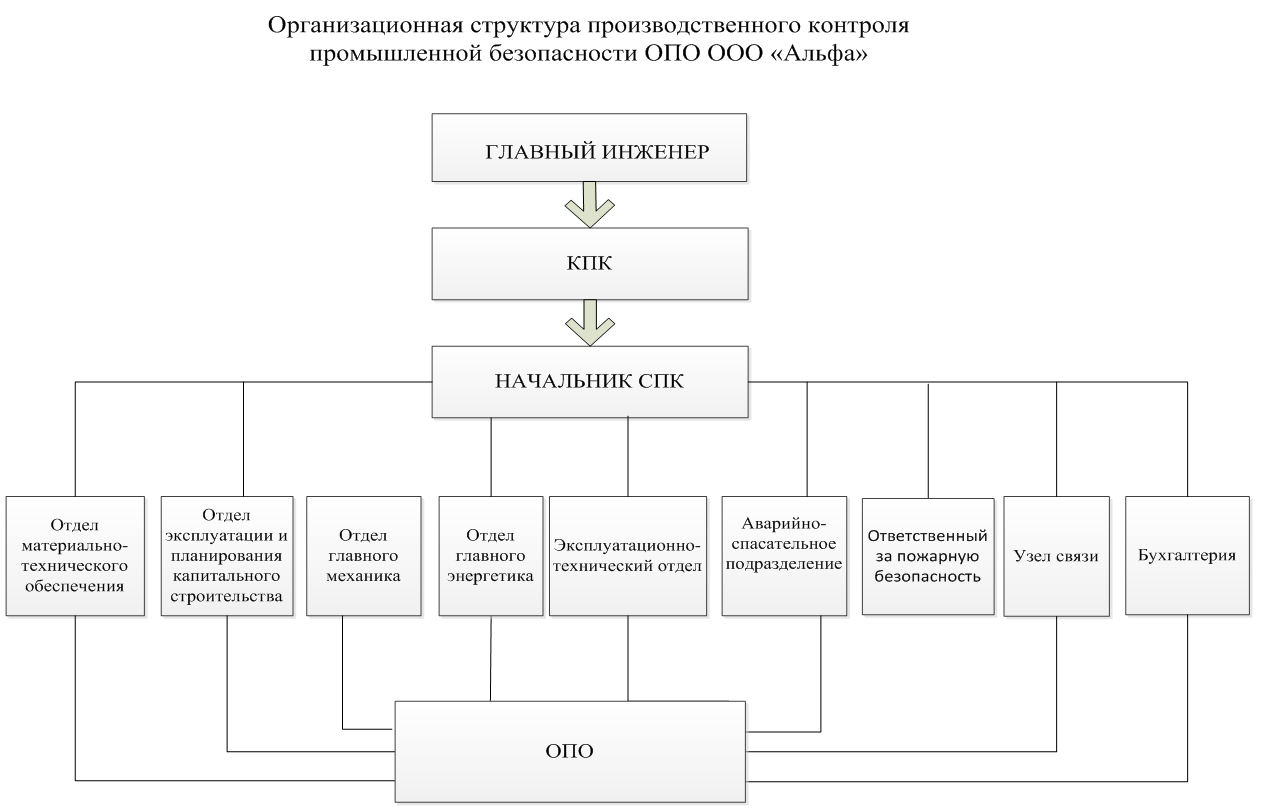 5.4. Ответственный за осуществление производственного контроля должен удовлетворять следующим требованиям:иметь высшее техническое образование, соответствующее профилю предприятия;иметь стаж работы не менее трех лет на соответствующей работе на опасных производственных объектах;иметь протокол, подтверждающий прохождение аттестации по промышленной безопасности.5.5. Обязанности и права ответственного за осуществление производственного контроля определяются настоящим положением, а также должностной инструкцией.Порядок взаимодействия СПК со структурными подразделениями организации представлен в приложении 1.6. ПРАВА И ОБЯЗАННОСТИ РАБОТНИКОВ СЛУЖБЫ ПРОИЗВОДСТВЕННОГО КОНТРОЛЯ6.1. Заместитель генерального директора – главный инженер обязан:обеспечивать проведение контроля за соблюдением работниками опасного производственного объекта требований промышленной безопасности;обеспечивать безопасную эксплуатацию опасных производственных объектов;обеспечивать в структурных подразделениях предприятия и на рабочих местах соблюдение закона о промышленной безопасности опасных производственных объектов, постановлений Правительства, федеральных норм и правил в области промышленной безопасности,
предписаний территориальных органов Ростехнадзора;организовывать разработку и обеспечивать выделение финансовых средств на реализацию мероприятий по обеспечению промышленной безопасности;рассматривать вопросы состояния промышленной безопасности опасных производственных объектов при обсуждении хозяйственной деятельности предприятия;обеспечивать страхование риска ответственности за причинение вреда при эксплуатации опасного производственного объекта;обеспечивать беспрепятственный допуск на предприятие представителей органов
государственного надзора для проведения проверок и расследования несчастных случаев на опасных производственных объектах;организовывать и проводить своевременные расследования аварий, инцидентов и несчастных случаев на опасных производственных объектах;обеспечивать представление в территориальные органы Ростехнадзора информации об
организации производственного контроля.6.2. Начальник СПК обязан:обеспечивать проведение контроля соблюдения работниками опасных производственных объектов требований промышленной безопасности;ежегодно разрабатывать план мероприятий по обеспечению промышленной безопасности на
основании результатов проверок состояния промышленной безопасности и спецоценки условий труда;проводить комплексные и целевые проверки состояния промышленной безопасности, выявлять опасные факторы на рабочих местах;организовывать разработку планов мероприятий по локализации и ликвидации последствий аварий на опасных производственных объектах;организовывать работу по подготовке проведения экспертизы промышленной безопасности опасного производственного объекта;участвовать в техническом расследовании причин аварий, инцидентов и несчастных случаев;проводить анализ причин возникновения аварий и инцидентов на опасных производственных объектах и осуществлять хранение документации по их учету;организовывать подготовку и аттестацию работников в области промышленной безопасности;участвовать во внедрении новых технологий и нового оборудования;проводить работу по регистрации ОПО в государственном реестре опасных производственных объектов;заключать договоры страхования риска ответственности за причинение вреда при эксплуатации опасных производственных объектов;вести постоянный надзор за сохранностью технических устройств ОПО, принимать необходимые меры по поддержанию их в исправном состоянии;разрабатывать план работы по осуществлению производственного контроля на ОПО;доводить до сведения работников информацию об изменении требований промышленной безопасности, устанавливаемых нормативными правовыми актами, обеспечивать работников указанными документами;вносить генеральному директору предложения:– о проведении мероприятий по обеспечению промышленной безопасности;– устранении нарушений требований промышленной безопасности;– приостановлении работ, осуществляемых на опасном производственном объекте с нарушением требований промышленной безопасности, создающих угрозу жизни и здоровью работников, или работ, которые могут привести к аварии или нанести ущерб окружающей природной среде;– отстранении от работы на опасном производственном объекте лиц, не имеющих соответствующей квалификации, не прошедших своевременно подготовку и аттестацию по промышленной безопасности;– привлечении к ответственности лиц, нарушивших требования промышленной безопасности;проводить другие мероприятия по обеспечению требований промышленной безопасности;организовывать предоставление в установленные сроки информации об организации
производственного контроля за промышленной безопасностью в территориальные органы Ростехнадзора.6.3. Ответственные за осуществление производственного контроля обеспечивают контроль:выполнения условий лицензий на виды деятельности в области промышленной безопасности;строительства, реконструкции, расширения, ликвидации ОПО, а также ремонта технических устройств, используемых на опасном производственном объекте, ремонта и поверки контрольных средств измерений;наличия сертификатов соответствия на технические устройства, применяемые на ОПО;выполнения предписаний территориальных органов Ростехнадзора, а также соответствующих федеральных органов исполнительной власти по вопросам промышленной безопасности.6.4. Ответственные за осуществление производственного контроля имеют право:6.5. Начальник отдела материально-технического обеспечения обязан:6.6. Начальник отдела эксплуатации и планирования капитального строительства обязан:осуществлять свободный доступ на опасные производственные объекты в любое время суток;знакомиться с документами, необходимыми для оценки состояния промышленной безопасности в эксплуатирующей организации;участвовать в деятельности комиссии по расследованию причин аварий, инцидентов и несчастных случаев на опасных производственных объектах;вносить руководителю организации предложения о поощрении работников, принимавших участие в разработке и реализации мер по повышению промышленной безопасности.осуществлять обеспечение технологических процессов на ОПО исходными материалами, сырьем, топливом, запасными частями материальными ценностями в необходимом количестве и соответствующего качества;организовывать обеспечение структурных подразделений организации необходимыми
материалами, оборудованием, запчастями, средствами контроля и измерения, автоматики и т. п. для обеспечения производственной деятельности, а также средствами индивидуальной защиты;организовывать правильную эксплуатацию и своевременный ремонт жилых и нежилых зданий, оборудования и иного имущества, содержание в чистоте и порядке территорий; руководить ремонтно-строительными и прочими работами, проводимыми хозяйственным способом; обеспечивать полное и экономное освоение денежных средств, выделенных на эти цели;проверять не реже одного раза в три месяца наличие и состояние находящегося в
подразделениях имущества, а также ведение учета материальных средств.участвовать во внедрении новых технологий и нового оборудования на ОПО;обеспечивать контроль за строительством, монтажом, реконструкцией, пуско-наладкой ОПО в части соблюдения требований промышленной безопасности;составлять и обеспечивать выполнение заказа проектно-сметной документации, заказ и
выполнение НИР;организовывать подготовку и аттестацию по промышленной безопасности руководителей и специалистов в подчиненном ему подразделении;осуществлять контроль выполнения газоопасных, огневых и ремонтных работ;осуществлять контроль за финансированием строительства, монтажа, реконструкции, пуско-наладочных работ на ОПО;участвовать в расследовании инцидентов, аварий и случаев травмирования персонала,
обслуживающего ОПО.6.7. Главный механик обязан:обеспечивать контроль технического состояния и соблюдения установленного порядка
содержания технологического оборудования, зданий и сооружений опасных производственных объектов;организовывать технический надзор за ремонтом, изготовлением, реконструкцией, монтажом ОПО;обеспечивать своевременное техническое диагностирование оборудования, зданий и
сооружений;участвовать в проведении комплексных проверок состояния промышленной безопасности;участвовать в расследовании инцидентов, аварий и случаев травмирования персонала,
обслуживающего ОПО;обеспечивать получение лицензий на виды деятельности, необходимых для функционирования подчиненных ему служб;обеспечивать оформление всех документов до и после окончания работ согласно требованиям
нормативно-технических документов (ГОСТ, Правила, ТОиР, РД, ОСТ, ТУ, СНиП, инструкции);организовывать подготовку и аттестацию по промышленной безопасности персонала
подчиненных подразделений;контролировать мероприятия и принимать доклады по промышленной безопасности от
соответствующих служб подрядных организаций;разрабатывать применительно к местным условиям инструкции по эксплуатации грузоподъемных механизмов, энергетических, силовых и вентиляционных установок;обеспечивать организацию и руководство проведением работ по надзору за состоянием
оборудования технологических установок (объектов), зданий и сооружений, насосно-
компрессорного оборудования, вентиляционных систем, грузоподъемных машин и механизмов, аппаратов и сосудов, работающих под давлением, коммуникаций, станков и сварочного оборудования всей организации, в том числе их электрической части, теплообменного оборудования;обеспечивать разработку и внедрение мероприятий по предупреждению аварий,
производственных неполадок и снижению износа оборудования, зданий, сооружений,
технологических установок и производств;контролировать выполнение мероприятий, предложенных по результатам расследования несчастных случаев, аварий и производственных неполадок, с целью исключения их повторения при эксплуатации, осмотрах и ремонтах оборудования, арматуры, трубопроводов, зданий и сооружений;запрещать эксплуатацию оборудования, зданий, сооружений и коммуникаций, грузоподъемных механизмов, подкрановых путей и т. д. в случаях грубого нарушения правил технической эксплуатации, неудовлетворительного состояния, прямой угрозы аварии или несчастного случая с персоналом вплоть до устранения указанных причин с немедленным уведомлением командования. В случае необходимости требовать проведения внеочередной ревизии оборудования.6.8. Главный энергетик обязан:обеспечивать технический надзор за энергетическим оборудованием, газовым хозяйством, коммуникациями, средствами измерения и автоматики, ГТС, средств оповещения и связи на ОПО, ведением технологического процесса в энергоустановках;обеспечивать контроль за техническим состоянием и соблюдением установленного порядка содержания технологического энергетического оборудования, систем вентиляции опасных производственных объектов;обеспечивать своевременное техническое диагностирование оборудования;участвовать в проведении комплексных проверок состояния промышленной безопасности;участвовать в расследовании инцидентов, аварий и случаев травмирования персонала,
обслуживающего ОПО;обеспечивать получение лицензий на виды деятельности, необходимых для функционирования подчиненных ему служб;обеспечивать оформление всех документов до и после окончания работ согласно требованиям нормативно-технических документов (ГОСТ, ПУЭ, ПТЭ, ТО и Р, РД, ОСТ, ТУ, СНиП, инструкции);организовывать подготовку и аттестацию по промышленной безопасности руководителей и специалистов подчиненных подразделений;осуществлять работы по страхованию ответственности за причинение вреда при эксплуатации ОПО;контролировать выполнение мероприятий и принимать доклады по промышленной безопасности от соответствующих служб подрядных организаций;обеспечивать бесперебойное энергоснабжение потребителей, безопасную и безаварийную работу энергооборудования;разрабатывать мероприятия и периодически проводить проверку средств сигнализации, контроля, защиты и автоматики оборудования;контролировать выполнение правил безопасности, норм инструкций и технических условий при эксплуатации и ремонте электрических и других энергетических установок, отдельных видов оборудования;организовывать разработку планов ликвидации аварий в энергетических системах и установках,
изучение и проведение тренировок по отработке этих планов персоналом, обслуживающим данные системы и установки;не допускать ввод в эксплуатацию смонтированных электрических установок, сетей, сигнализации, противоаварийной защиты и блокировок, не соответствующих правилам устройства электроустановок;при выявлении нарушений, создающих опасность возникновения аварий или угрозу жизни и здоровью работающих, немедленно принимать меры по устранению этих нарушений вплоть до остановки энергетической установки или отдельного оборудования;обеспечивать выполнение работ, предусмотренных приказами и распоряжениями, а также номенклатурных мероприятий и предписаний по улучшению промышленной безопасности в энергетических системах и установках;организовывать работу по проверке устройств молниезащиты и защиты от статического электричества в соответствии с требованиями действующих правил, контролировать выполнение этих правил;организовывать контроль за состоянием и электрическим сопротивлением заземления
оборудования трубопроводов, а также проведением работ по защите подземных сооружений и коммуникаций от блуждающих токов;обеспечивать выполнение мероприятий, предложенных предписаниями и актами проверки состояния промышленной безопасности и расследования аварий, производственных неполадок, несчастных случаев в электрическом хозяйстве предприятия;анализировать причины аварий, неполадок и несчастных случаев, определять меры по
исключению их повторения и информировать об этом руководство организации.6.9. Начальник эксплуатационно-технического отдела обязан:управлять процессом подготовки и аттестации обслуживающего персонала ОПО согласно требованиям промышленной безопасности;участвовать в разработке документации в области промышленной безопасности;обеспечивать безопасную эксплуатацию ОПО;участвовать в расследовании происшедших инцидентов и аварий;участвовать в комплексных проверках состояния промышленной безопасности и обеспечивать их документальное оформление;разрабатывать обязательные для персонала отдела инструкции и в установленном порядке представлять их на утверждение, организовывать выполнение требований безопасности.6.10. Начальник аварийно-спасательного подразделения обязан:осуществлять руководство работами и проводить работы по спасению людей, застигнутых аварией;организовывать проведение работ по ликвидации аварий и их последствий в среде, требующей применения изолирующих средств защиты органов дыхания и тела, специального оснащения и снаряжения;участвовать в проведении комплексных проверок состояния промышленной безопасности;участвовать в расследовании инцидентов, аварий и случаев травмирования персонала,
обслуживающего ОПО;осуществлять контроль за соблюдением правил, инструкций и других нормативных документов по ведению газоопасных работ;обеспечивать получение документации, необходимой для функционирования подчиненного ему подразделения;осуществлять контроль за безопасным проведением особо опасных работ;участвовать в разработке и согласовании планов мероприятий по локализации и ликвидации последствий аварий, разделов по безопасной остановке агрегатов и инструкций на рабочих местах;участвовать в организации и контролировать проведение учебных тревог по оперативной части ПЛА в подразделениях объекта по графику, утвержденному главным инженером;организовывать подготовку и аттестацию по промышленной безопасности персонала в
подчиненном ему подразделении;осуществлять контроль за наличием, правильным подбором и исправным состоянием средств для проведения спасательных работ;проводить инструктаж и проверку знаний у производственного персонала по правилам безопасного ведения работ, использованию средств индивидуальной защиты, методам и приемам спасения людей, действиям при возникновении аварии, инцидента;участвовать в рабочих комиссиях по приемке в эксплуатацию взрывоопасных объектов
организации.6.11. Ответственный за пожарную безопасность обязан:организовывать и повседневно контролировать работу службы пожарной безопасности и ведение профилактической работы с персоналом по предупреждению пожаров на ОПО;обеспечивать содержание в постоянной готовности пожарного инвентаря и регулярно проверять его состояние и учет;организовывать подготовку и аттестацию персонала по пожарной и промышленной безопасности в подчиненном ему подразделении;участвовать в расследовании инцидентов, аварий.6.12. Начальник узла связи обязан:участвовать в разработке и согласовании технических заданий на проектирование систем автоматизации производственных процессов на ОПО;сопровождать внедрение автоматизированных систем управления от разработки технического задания, закупок оборудования, монтажа до наладки смонтированных на ОПО оборудования;обеспечивать комплексное обследование состояния технических средств АСУ на ОПО;обеспечивать составление заявок и формирование баз данных на приобретение оборудования и комплектующих, инвестиционной программы;обеспечивать надежную работу систем автоматизации производственных процессов на ОПО;обеспечивать устойчивой связью работы на ОПО, а также осуществлять контроль при проведении указанных работ;проводить мероприятия по предупреждению катастроф, аварий, поломок техники;следить за содержанием и правильной эксплуатацией всех помещений, отводимых для связи, а также за проведением противопожарных мероприятий на узле связи;разрабатывать обязательные для всего персонала отдела инструкции по охране труда и в установленном порядке представлять их на утверждение, организовывать выполнение
требований безопасности.6.13. Главный бухгалтер обязан:создавать резерв финансовых средств и материальных ресурсов для локализации и ликвидации последствий аварий в соответствии с законодательством Российской Федерации;финансировать расходы на техническое расследование причин аварии на опасном
производственном объекте;финансировать расходы на экспертное обследование технических устройств, отработавших нормативный срок службы, и реализацию мероприятий по обеспечению промышленной безопасности;финансировать расходы на приобретение нормативной литературы в области промышленной безопасности.7. ПОРЯДОК ПЛАНИРОВАНИЯ И ПРОВЕДЕНИЯ ВНУТРЕННИХ ПРОВЕРОК СОБЛЮДЕНИЯ ТРЕБОВАНИЙ ПРОМЫШЛЕННОЙ БЕЗОПАСНОСТИ, ПОДГОТОВКИ И РЕГИСТРАЦИИ ОТЧЕТОВ ОБ ИХ РЕЗУЛЬТАТАХ, А ТАКЖЕ ПОРЯДОК ОСУЩЕСТВЛЕНИЯ КОНТРОЛЯ УСТРАНЕНИЯ ВЫЯВЛЕННЫХ ПРИ ЭТОМ НАРУШЕНИЙ ТРЕБОВАНИЙ ПРОМЫШЛЕННОЙ БЕЗОПАСНОСТИ7.1. Порядок планирования производственного контроля.7.1.1. Производственный контроль является составной частью системы управления промышленной безопасностью и осуществляется путем проведения периодических, плановых или внеплановых проверок для определения соответствия требованиям промышленной безопасности проверяемого объекта и выполняемых на нем технологических процессов, процедур, работ и операций.7.1.2. Цель производственного контроля на опасных производственных объектах – обеспечение их безопасного функционирования.7.1.3. Производственный контроль на ОПО ООО «Альфа» осуществляется в соответствии с Планом работы по осуществлению производственного контроля. Ответственным за разработку Плана работы по осуществлению производственного контроля является ответственный за производственный контроль.7.1.4. Разработка плана работ по осуществлению производственного контроля предусматривает:анализ состояния промышленной безопасности, аварийности, результатов проверок, разработку мер по устранению имеющихся недостатков;мероприятия по совершенствованию производственного контроля;мероприятия, проводимые совместно с надзорными органами по вопросам обеспечения
промышленной безопасности;анализ и оценку эффективности производственного контроля;осуществление планов строительства или реконструкции опасных производственных объектов, ремонта, испытаний и освидетельствования эксплуатируемых технических устройств, ремонта и поверки контрольных средств измерений;выполнение требований новых нормативных правовых актов и нормативных технических документов в области промышленной безопасности, обязательных для внедрения в ООО «Альфа».7.1.5. План работы по осуществлению производственного контроля должен содержать:наименование ОПО ООО «Альфа»;график проведения комплексных, оперативных и целевых проверок состояния промышленной безопасности на ОПО ООО «Альфа»;перечень должностных лиц, привлекаемых для проведения проверок;особенности и направленность проведения проверок состояния промышленной безопасности в организации, такие как:– контроль подготовки объекта к проведению экспертизы промышленной безопасности;– контроль устранения на ОПО несоответствий, выявленных в ходе предыдущей проверки;– проверка состояния промышленной безопасности по результатам анализа несоответствий, приведших к аварии (инциденту, несчастному случаю) на ОПО;– проверка выполнения приказов и распоряжений руководства ООО «Альфа» в области промышленной безопасности, приказов и постановлений Ростехнадзора, предписаний надзорных органов.7.1.6. План согласовывают заинтересованные структурные подразделения, подписывают ответственные за производственный контроль, утверждает генеральный директор ООО «Альфа».В необходимых случаях, исходя из состояния промышленной безопасности на ОПО, предписаний надзорных органов, в план работы вносятся изменения и дополнения.7.1.7. Главный инженер ООО «Альфа», ответственный за организацию в области производственного контроля, назначает:ответственных за выполнение требований производственного контроля;комиссию по производственному контролю.7.1.8. Главный инженер, ответственный за осуществление производственного контроля, управляет процедурами производственного контроля.7.1.9. Главный инженер подчиняется генеральному директору организации.7.1.10. Координация осуществляется путем:анализа несоответствий, выявленных на первом и втором уровнях контроля;подготовки вопросов и предложений для проведения проверок, рассмотрения их результатов на комиссии производственного контроля;подготовки совещаний (ежеквартальных) по производственному контролю в структурном подразделении;составления протокола решений комиссии производственного контроля;контроля выполнения предупреждающих и корректирующих действий.7.1.11. Перечень обязанностей работников структурного подразделения при выполнении задач производственного контроля приведен в матрице объектов ПК.7.2. Формы осуществления производственного контроля.7.2.1 Формами производственного контроля являются:Совещания у генерального директора проводятся в соответствии с планом не реже одного раза в квартал, а также вне плана – по его распоряжению для рассмотрения наиболее важных вопросов обеспечения промышленной безопасности, требующих принятия решений руководством, таких как:Видами проверок состояния промышленной безопасности являются:совещания у генерального директора ООО «Альфа»;оперативные, целевые и комплексные проверки состояния промышленной безопасности.рассмотрение проектов планов реконструкции, перевооружения, капитального ремонта опасных производственных объектов;рассмотрение плана локализации и ликвидации аварийных ситуаций;рассмотрение причин и принятие решений по длительно действующим отступлениям от требований промышленной безопасности;рассмотрение других вопросов, связанных с обеспечением промышленной безопасности.оперативные проверки;целевые проверки;комплексные проверки.7.3. Порядок проведения проверок соблюдения требований промышленной безопасности на ОПО.7.3.1. Проверка состояния промышленной безопасности на ОПО ООО «Альфа» осуществляется на основании утвержденного графика проведения проверок состояния промышленной безопасности на опасных производственных объектах, разработанного ответственным за производственный контроль.7.3.2. В ООО «Альфа», если произошел несчастный случай на производстве с тяжелыми последствиями, тяжелый несчастный случай, несчастный случай со смертельным исходом, групповой несчастный случай или авария, последствия которой могли вызвать гибель людей, распоряжением директора организуется внеочередная комплексная или целевая проверка состояния промышленной безопасности с учетом результатов проведенного технического расследования и установленных при этом причин происшедшего несчастного случая или аварии.7.3.3. Перед любой проверкой ответственный за производственный контроль должен проанализировать имеющуюся информацию о данном объекте проверки. Задачей такого анализа является определение круга вопросов, подлежащих рассмотрению в ходе проверки, уточнение последовательности этапов проверки, предварительное изучение технического состояния производственного объекта с учетом направленности намечаемой проверки.При необходимости ответственный за производственный контроль должен составить перечень законодательных и нормативных актов, соблюдение требований которых намечено к проверке.Ответственный за производственный контроль обязан вносить генеральному директору ООО «Альфа» предложения о приостановке работ в условиях, опасных для жизни людей или способных привести к аварии.7.3.4. Оперативная проверка – это проверка, проводимая на ОПО ответственным за осуществление производственного контроля ООО «Альфа» по всем вопросам состояния промышленной безопасности.
Результаты оперативных проверок оформляются в журнале производственного контроля, который хранится в кабинете ответственного за производственный контроль. Форма журнала производственного контроля приведена в приложении 4. Журнал производственного контроля должен иметь даты начала и конца его ведения, листы журнала должны последовательно нумероваться. Вырывать листы из журнала – даже в случае их порчи – запрещается. Журнал производственного контроля после окончания должен храниться у ответственного за производственный контроль в течение одного года.7.3.5. Все выявленные по результатам проверки недостатки и нарушения записываются в журнал производственного контроля, по возможности устраняются.7.3.6 . При выявлении опасных нарушений требований безопасности на объектах принимаются меры по немедленной остановке их работы до устранения неисправностей, что доводится до сведения генерального директора.7.3.7. Целевая проверка – это проверка, проводимая по одному из вопросов промышленной безопасности ответственным за производственный контроль ООО «Альфа» один раз в квартал или ответственным лицом от подрядной организации – в соответствии с графиком этой организации.7.3.8. Результаты проверки оформляются в журнале производственного контроля. При необходимости по результатам проверки издается приказ по ООО «Альфа».7.3.9. Объем целевой проверки планируется на основании результатов анализа аварийности на ОПО ООО «Альфа», выявленных нарушений правил и норм промышленной безопасности, предписаний надзорных органов или подрядной организации.7.4. Может проводиться внеочередная целевая проверка после несчастного случая на производстве со смертельным исходом или аварии, которая могла привести к гибели людей, а также в случаях:выявления предпосылок к нарушениям требований промышленной безопасности, способных привести к аварии, инциденту или несчастному случаю;необходимости осуществления контроля устранения на ОПО несоответствий, выявленных в ходе плановой проверки;необходимости проведения проверки состояния промышленной безопасности по результатам анализа несоответствий и отступлений от требований нормативных документов, приведших к аварии (инциденту, несчастному случаю) на аналогичных опасных производственных объектах в других организациях.7.5. Проведение целевой проверки не исключает выявления нарушений и по другим вопросам
промышленной безопасности.7.6. При целевых проверках проверяется и оценивается:соответствие технического состояния производственного объекта требованиям правил и норм промышленной безопасности;выполнение предыдущих предписаний по результатам комплексных и целевых проверок, а также последних предписаний, выданных главным инженером при оперативных проверках, предписаний надзорных органов;обеспечение подготовки и аттестации руководителей и специалистов организации, обучения и инструктажа других ее работников;выполнение запланированных мероприятий по обеспечению промышленной безопасности;полнота и качество выполнения мероприятий, предложенных комиссиями по расследованию аварий и несчастных случаев на производстве;выполнение условий действия лицензий Ростехнадзора;достоверность информации, приведенной в отчетах и справках о состоянии промышленной безопасности опасного производственного объекта.7.7. При осуществлении функций по оперативной проверке производственного контроля установлена следующая система проверок.7.8. Проверки осуществляются:7.8.1. На первом уровне контроля (каждую смену):1) проверки осуществляют мастера (старший мастер), механик и другие работники, уполномоченные распоряжением руководителя подразделения. В оперативных журналах и журналах технического обслуживания и ремонта персоналом фиксируется объем и качество выполненных работ и техническое состояние оборудования;2) проверки проводятся в форме ежесменного обхода рабочих мест с целью установления соответствия состояния рабочих мест, оборудования, действий работников при производстве ими работ требованиям нормативной документации по промышленной безопасности и охране труда;3) если установлено несоответствие, то проверяющий вносит в журнал производственного контроля соответствующую запись;4) выявленные несоответствия и принятые меры по их устранению фиксируются проверяющим в журнале производственного контроля.Содержание записей, порядок заполнения и хранения журналов контролирует ответственный за осуществление производственного контроля в подразделении. Он же обеспечивает хранение журналов производственного контроля в течение одного года после внесения последней записи;5) при невозможности устранения несоответствий (отсутствие технической возможности, полномочий, нарушение требований по безопасному производству работ и др.) в журнале производственного контроля делается запись о передаче информации руководителю или специалисту второго уровня. Решение о предупреждающем или корректирующем действии принимает руководитель второго уровня, о чем в журнале производственного контроля делает соответствующие записи.7.8.2. На втором уровне контроля (ежемесячно):1) проверки осуществляют директор, главный инженер, старшие мастера, специалисты, привлекаемые к работам по условию договора, на которых распоряжением руководителя подразделения возложены обязанности по осуществлению производственного контроля на втором уровне;2) контроль осуществляется в форме:ежемесячного ознакомления с записями, сделанными в журнале (журналах) производственного контроля руководителями и специалистами первого уровня;оценки полноты и достаточности мер, принятых к устранению несоответствий;личных ежемесячных проверок и анализа несоответствий, выявленных по курируемому
направлению руководителями и специалистами первого уровня контроля;участия в проверках в составе комиссии по производственному контролю и охране труда подразделения;3) результаты проверок, в том числе несоответствий, выявленных на втором уровне контроля, меры, принятые по их устранению, результаты анализа несоответствий, выявленных на первом уровне контроля, фиксируются в журнале производственного контроля;4) когда устранение несоответствий невозможно силами руководителя или специалиста второго уровня, руководитель или специалист этого уровня контроля организует их устранение через ответственного за осуществление производственного контроля в подразделении или руководителя, осуществляющего третий уровень контроля. Сведения о принятии предупреждающего и корректирующего действия по указанному несоответствию руководитель или специалист второго уровня вносит в журнал производственного контроля.7.8.3. На третьем уровне контроля (не менее одной проверки в квартал):1) контроль осуществляет руководитель подразделения, заместитель руководителя, комиссия по производственному контролю и другие работники, уполномоченные распоряжением руководителя подразделения;2) цель производственного контроля на третьем уровне контроля – оценка:результативности функционирования производственного контроля в подразделении;соблюдения требований промышленной безопасности при содержании технических устройств, зданий, сооружений;соответствия действий работников требованиям нормативных правовых и внутренних
нормативных документов по промышленной безопасности, эксплуатации, содержанию
оборудования, технических устройств, зданий и сооружений при выполнении ими технологических операций по производству;3) комиссия по производственному контролю назначается распоряжением руководителя подразделения.
Рекомендуемый состав комиссии:председатель – генеральный директор;заместитель председателя – директор, главный инженер.Члены комиссии:– инженер по промышленной безопасности;– специалист по охране труда;– специалисты структурного подразделения;4) при подготовке к проверке члены комиссии по производственному контролю изучают записи в журналах производственного контроля, необходимые нормативные правовые акты и внутренние нормативные документы по промышленной безопасности, составляют план проверки путем внесения контрольных вопросов в лист регистрации данных проверки.Лист регистрации данных проверки рассматривается как памятная записка, обеспечивающая полноту проверки;5) результаты проверки оформляются заполнением графы «Полученные данные» листа регистрации данных проверки;6) решения об осуществлении предупреждающих или корректирующих действий по несоответствиям оформляются:– выявленные должностными лицами – в журнале производственного контроля;– выявленные комиссией по производственному контролю – в распоряжении по подразделению;7) выполнение корректирующих действий проверяется во время плановой или дополнительной проверок;8) при невозможности выполнения руководителем третьего уровня производственного контроля предупреждающих или корректирующих действий решения по ним принимаются вышестоящим руководителем.7.9. Несоответствия, выявленные в результате проверок, отражаются в журнале производственного контроля подразделения. План корректирующих и предупреждающих действий по результатам анализа системы управления разрабатывается и утверждается один раз в полугодие.7.10. По выявленному несоответствию реализуются следующие действия, направленные на его устранение либо смягчение любых его последствий:выявивший несоответствие специалист или руководитель оценивает его на вероятность
причинения вреда работникам или оборудованию и, если вероятность причинения вреда
объективно присутствует, незамедлительно принимает меры по осуществлению
предупреждающих и корректирующих действий;если очевидна причина возникновения несоответствия, то корректирующее действие по нему осуществляется в срок до одного месяца со дня установления несоответствия;если выявленное несоответствие не несет в себе объективной вероятности причинения вреда работникам или оборудованию, то по такому несоответствию незамедлительные меры могут не приниматься, но оно устраняется в течение месяца со дня выявления. Корректирующие действия по таким несоответствиям принимаются в случае повторного либо неоднократного их выявления.
При невозможности осуществления корректирующего действия в течение месяца оно включается в соответствующую программу подразделения.7.11. Внеплановые проверки проводятся при необходимости, например для разработки мероприятий по предупреждению производственного травматизма, получения разрешительных документов (лицензий), разработки плана мероприятий по локализации и ликвидации возможных аварий, выполнения предписаний органов государственного надзора и т. п.Такие проверки проводятся на основании распоряжения руководителя.7.12. Результаты отражаются в контрольном листе регистрации данных.7.13. План корректирующих и предупреждающих действий по результатам анализа системы управления разрабатывается и утверждается один раз в полугодие.7.14. Комплексная проверка – проверка, проводимая один раз в год на ОПО ООО «Альфа» по всем вопросам соблюдения требований промышленной безопасности комиссией в составе генерального директора, ответственного за производственный контроль, другими привлекаемыми специалистами ООО «Альфа» и ответственными специалистами (по согласованию) подрядной организации. Результаты проверки оформляются актом.7.15. В ходе комплексной проверки особое внимание уделяется выявлению наиболее сложных проблем и нерешенных вопросов промышленной безопасности.7.16. По указанию генерального директора ООО «Альфа» может проводиться внеочередная комплексная проверка опасного производственного объекта, где имел место несчастный случай на производстве или авария, которая могла привести к гибели людей.7.17. В ходе работы комиссии в обязательном порядке проверяются:соблюдение требований законодательства Российской Федерации в области промышленной безопасности;состояние проектной и технологической документации, ее соответствие требованиям правил и норм;соответствие фактического состояния производства и работ утвержденным проектным решениям и техническим требованиям;полнота и качество выполнения мероприятий, предложенных комиссиями по расследованию аварий и несчастных случаев на производстве;аттестация руководителей и специалистов ООО «Альфа», проведение инструктажа и соблюдение порядка допуска к самостоятельной работе персонала подрядной организации;полнота и качество устранения нарушений, выявленных в ходе проведения предыдущих проверок;соблюдение лицензионных требований к осуществлению вида деятельности в области
промышленной безопасности в соответствии с законодательством Российской Федерации;наличие в организации нормативных правовых актов и нормативных технических документов, устанавливающих правила безопасного ведения работ на опасных производственных объектах;обеспечение наличия и функционирования необходимых приборов и систем контроля в
соответствии с установленными требованиями;своевременность проведения диагностики, освидетельствований и испытаний технических устройств, применяемых на опасном производственном объекте;эффективность принимаемых мер по предотвращению постороннего несанкционированного вмешательства в ход технологических процессов на опасном производственном объекте;выполнение мероприятий по обеспечению готовности организации к локализации и ликвидации последствий возможных аварий на опасном производственном объекте, защите жизни и здоровья работников в случае их возникновения;принятые меры по предупреждению инцидентов на опасном производственном объекте;своевременность и качество выполнения предписаний органов надзора и распоряжений
должностных лиц ООО «Альфа», отдаваемых ими в соответствии с их полномочиями в области промышленной безопасности;организация и осуществление руководством организации административных процедур;уровень обеспечения материальными ресурсами и оборудованием опасного производственного объекта, их состояние;организация производственных процессов и операций, их соответствие установленным
требованиям промышленной безопасности, охраны труда и охраны окружающей среды;ведение документации в области промышленной безопасности, регистрация и хранение данных.7.18. В ходе комплексной проверки ОПО ООО «Альфа» в том числе проверяется:наличие и соблюдение графика планового предупредительного ремонта сооружений и
технических устройств;хранение, эксплуатация средств индивидуальной защиты;правильность ведения рабочего журнала;правильность ведения журнала производственного контроля и своевременность ликвидации нарушений требований безопасности, выявленных при проверках;наличие приказа о назначении лица, ответственного за безопасную эксплуатацию ОПО;наличие протоколов об обучении и аттестации на знание нормативных документов ответственного за безопасную эксплуатацию ОПО, а также протоколов проверки знаний руководящими работниками;по подрядной организации: наличие приказов о допуске персонала к работе, наличие приказов на лиц, имеющих право выдачи нарядов на работы с повышенной опасностью;наличие и укомплектованность проектной, исполнительной и приемосдаточной документации объектов, использующих сжиженные углеводородные газы.8. ПОРЯДОК СБОРА, АНАЛИЗА, ОБМЕНА ИНФОРМАЦИЕЙ О СОСТОЯНИИ ПРОМЫШЛЕННОЙ БЕЗОПАСНОСТИ МЕЖДУ СТРУКТУРНЫМИ ПОДРАЗДЕЛЕНИЯМИ И ДОВЕДЕНИЯ ЕЕ ДО РАБОТНИКОВ, ЗАНЯТЫХ НА ОПАСНЫХ ПРОИЗВОДСТВЕННЫХ ОБЪЕКТАХ8.1. Сбор информации об объектах проверки осуществляет ответственный за производственный контроль на основе:результатов ранее проведенных проверок;условий лицензий;сертификатов соответствия на технические устройства;заключений экспертизы промышленной безопасности;отчетов, справок и иных документов организации;анализа причин аварий и несчастных случаев на производстве и пр.8.2. Сбор информации осуществляется по результатам проверок состояния промышленной безопасности.
Главный инженер должен обеспечивать независимое проведение анализа результатов
производственного контроля и объективную оценку соблюдения требований промышленной
безопасности.8.3. Анализ результатов проведения мероприятий по осуществлению производственного контроля проводится не реже одного раза в квартал с привлечением специалистов ООО «Альфа».8.4. В целях проведения независимого анализа результатов производственного контроля и оценки соблюдения на ОПО ООО «Альфа» требований нормативных документов в области промышленной безопасности решением генерального директора организации могут привлекаться независимые эксперты.8.5. В анализе результатов производственного контроля указываются обоснованные и всесторонние
оценки состояния промышленной безопасности в ООО «Альфа». Анализ результатов производственного
контроля включает:– результаты проверок соблюдения на ОПО требований промышленной безопасности;– оценку эффективности организаторской деятельности ответственного за производственный контроль и
специалистов подрядной организации по обеспечению промышленной безопасности;– основные направления деятельности по повышению эффективности производственного контроля.8.6. Выявленные в ходе производственного контроля отступления и несоответствия установленным требованиям и их причины доводятся до работников ООО «Альфа».8.7. На основании анализа результатов производственного контроля разрабатываются мероприятия по устранению и предупреждению отступлений от требований нормативных документов в области промышленной безопасности, которые учитываются при составлении плана по обеспечению промышленной безопасности и производственного контроля на очередной год.8.8. Мероприятия по устранению отступлений от требований промышленной безопасности включают:анализ выявленных отступлений от требований промышленной безопасности;изучение причин отступлений от требований промышленной безопасности, относящихся к технологическому процессу и производственному контролю, а также регистрацию результатов такого изучения ответственным за осуществление производственного контроля;разработку мероприятий по устранению причин отступлений от требований промышленной безопасности;принятие управленческих решений, гарантирующих, что мероприятия по устранению причин отступлений от требований промышленной безопасности осуществлены в полном объеме и эффективны.8.9. Мероприятия по предупреждению отступлений от требований промышленной безопасности включают:использование соответствующих источников информации (процессов, рабочих операций, влияющих на состояние промышленной безопасности, результатов проверок, отчетов об обслуживании и др.) с целью выявления, анализа и устранения потенциальных причин отступлений от требований промышленной безопасности;прогноз возможных проблем в обеспечении промышленной безопасности и заблаговременное определение мер, необходимых для их решения;принятие управленческих решений, обеспечивающих гарантированное предупреждение
отступлений от требований промышленной безопасности;предоставление информации о предпринятых предупреждающих действиях руководству ООО «Альфа».Ответственность за организацию идентификации, регистрации, анализа и определения причин
отступлений от требований промышленной безопасности, выявленных в ходе производственного контроля, возлагается на ответственного за производственный контроль ООО «Альфа».9. ПОРЯДОК ОРГАНИЗАЦИИ ОБЕСПЕЧЕНИЯ ПРОМЫШЛЕННОЙ БЕЗОПАСНОСТИ С УЧЕТОМ РЕЗУЛЬТАТОВ ПРОИЗВОДСТВЕННОГО КОНТРОЛЯ9.1. Организация обеспечения промышленной безопасности осуществляется на основе проведенных целевых и контрольно-профилактических проверок выполнения требований законодательства и нормативно-правовых актов Российской Федерации, правил, а также других нормативно-технических документов, утвержденных органами государственной исполнительной власти в области промышленной безопасности.9.2. По результатам целевых и контрольно-профилактических проверок, а также разборов результатов проверок составляются планы-мероприятия по устранению выявленных нарушений и улучшению безопасных условий труда на ОПО.9.3. Результаты проведения мероприятий по обеспечению промышленной безопасности на ОПО ООО «Альфа» регистрируются ответственным за производственный контроль.Данные о состоянии промышленной безопасности опасных производственных объектов фиксируются для подтверждения выполнения требований промышленной безопасности.Информация о соответствии технических устройств, оборудования, применяемых на ОПО ООО «Альфа», установленным требованиям промышленной безопасности должна быть составным элементом указанных зарегистрированных данных.Все данные о состоянии промышленной безопасности опасных производственных объектов должны храниться и содержаться таким образом, чтобы их можно было легко найти. При этом следует обеспечить условия, предупреждающие их порчу и потерю. Срок хранения данных о состоянии промышленной безопасности опасных производственных объектов определяется решением ответственного за производственный контроль, указывается в документах.Зарегистрированные данные предоставляются органам Ростехнадзора по их требованию для оценки состояния промышленной безопасности и эффективности осуществления производственного контроля.Зарегистрированные данные о состоянии промышленной безопасности опасных производственных объектов хранятся как на бумажном, так и на электронном носителях.Лицом, ответственным за контроль за своевременной регистрацией и сроками хранения отчетных данных о промышленной безопасности и ведением их учета, является ответственный за производственный контроль.10. ПОРЯДОК ПРОВЕДЕНИЯ ДИАГНОСТИКИ, ИСПЫТАНИЯ, ОСВИДЕТЕЛЬСТВОВАНИЯ СООРУЖЕНИЙ И ТЕХНИЧЕСКИХ УСТРОЙСТВ, ПРИМЕНЯЕМЫХ НА ОПАСНЫХ ПРОИЗВОДСТВЕННЫХ ОБЪЕКТАХКомиссия производственного контроля рассматривает проекты планов капитального ремонта, реконструкции, технического перевооружения опасных производственных объектов, предложения руководителей подразделений о необходимости проведения диагностики, испытаний, освидетельствования сооружений и технических устройств, экспертизы промышленной безопасности проектных или иных документов.Заседания КПК проводятся по мере необходимости, но не реже одного раза в квартал.Комиссия производственного контроля принимает решение о проведении диагностики, испытаний, освидетельствования сооружений и технических устройств, экспертизы промышленной безопасности конкретных технических устройств, зданий, сооружений и проектной документации и вносит предложения руководителю организации.На основании итогов заседания КПК издается приказ по организации о проведении диагностики, испытаний, освидетельствования сооружений и технических устройств, экспертизы промышленной безопасности технических устройств, зданий, сооружений и проектной документации с указанием подготовить и представить в экспертную организацию заявку, документацию и материалы в соответствии с Правилами проведения экспертизы промышленной безопасности (ПБ 03-246-98), утвержденными постановлением Госгортехнадзора от 06.11.1998 № 64, с изменением 1 (ПБИ 03-490(246)-02),
утвержденным постановлением Госгортехнадзора от 01.08.2002 № 48.В соответствии с требованиями статьи 13 Федерального закона от 21.07.1997 № 116-ФЗ
«О промышленной безопасности опасных производственных объектов» экспертизе промышленной безопасности подлежат:документация на консервацию, ликвидацию опасного производственного объекта;документация на техническое перевооружение опасного производственного объекта в
случае, если указанная документация не входит в состав проектной документации
такого объекта, подлежащей экспертизе в соответствии с законодательством о
градостроительной деятельности;технические устройства, применяемые на опасном производственном объекте;здания и сооружения на опасном производственном объекте, предназначенные для
осуществления технологических процессов, хранения сырья или продукции,
перемещения людей и грузов, локализации и ликвидации последствий аварий;декларация промышленной безопасности, разрабатываемая в составе документации
на техническое перевооружение (в случае если указанная документация не входит в
состав проектной документации опасного производственного объекта, подлежащей
экспертизе в соответствии с законодательством о градостроительной деятельности),
консервацию, ликвидацию опасного производственного объекта, или вновь
разрабатываемая декларация промышленной безопасности;обоснование безопасности опасного производственного объекта, а также изменения,
вносимые в обоснование безопасности опасного производственного объекта.11. ПОРЯДОК ОБЕСПЕЧЕНИЯ ГОТОВНОСТИ К ДЕЙСТВИЯМ ПО ЛОКАЛИЗАЦИИ И ЛИКВИДАЦИИ ПОСЛЕДСТВИЙ АВАРИИ НА ОПАСНЫХ ПРОИЗВОДСТВЕННЫХ ОБЪЕКТАХПорядок обеспечения готовности к действиям по локализации и ликвидации последствий аварий устанавливается отдельно для каждого ОПО, эксплуатируемого в организации. Он детально прописан в плане ликвидации аварий для конкретного ОПО.План ликвидации аварий на конкретном ОПО разрабатывается в соответствии с требованиями Федерального закона от 21.07.1997 № 116-ФЗ «О промышленной безопасности опасных производственных объектов» с учетом рекомендаций, разработанных Федеральной службой по экологическому, технологическому и атомному надзору.12. ПОРЯДОК ОРГАНИЗАЦИИ РАССЛЕДОВАНИЯ АВАРИЙ И УЧЕТА ИНЦИДЕНТОВ И НЕСЧАСТНЫХ СЛУЧАЕВ НА ОПАСНЫХ ПРОИЗВОДСТВЕННЫХ ОБЪЕКТАХОрганизация расследования и учета несчастных случаев, аварий и инцидентов на ОПО организации осуществляется в соответствии с положением о порядке проведения технического расследования причин аварий и инцидентов на опасных производственных объектах организации.13. ПОРЯДОК УЧЕТА РЕЗУЛЬТАТОВ ПРОИЗВОДСТВЕННОГО КОНТРОЛЯ ПРИ ПРИМЕНЕНИИ МЕР ПООЩРЕНИЯ И ВЗЫСКАНИЯ В ОТНОШЕНИИ РАБОТНИКОВ13.1. На основании результатов комплексных, целевых и оперативных проверок состояния промышленной безопасности на ОПО организации устанавливаются работники, виновные в нарушении требований промышленной безопасности, степень их виновности, а также характер и масштаб ущерба, обусловленный  нарушениями требований промышленной безопасности конкретным работником.13.1.1. Работники, виновные в нарушении законодательства, требований промышленной безопасности, невыполнении требований по охране труда, невыполнении предписаний контролирующих органов, а также приказов, указаний и распоряжений руководства организации, его структурных подразделений и предприятий, несут ответственность в установленном законодательством Российской Федерации порядке.13.1.2. Ответственность работников (руководителей, специалистов, рабочих, служащих) является составной частью профилактических мер в области промышленной безопасности и направлена на повышение эффективности системы производственного контроля.13.1.3. Выдача руководством организации указаний или распоряжений, вынуждающих подчиненных работников нарушать правила и инструкции по безопасности, самовольно возобновлять работы, приостановленные представителями контролирующих органов, а также бездействие руководства организации по устранению нарушений, которые допускаются в их присутствии подчиненными работниками, являются грубыми нарушениями норм безопасности.13.1.4. Незнание работниками действующего законодательства в области промышленной безопасности, правил и норм безопасности в пределах круга их должностных обязанностей и выполняемой работы не снимает с них ответственности за допущенные нарушения.13.2. Дисциплинарная ответственность работников.13.2.1. Дисциплинарная ответственность предусматривает наложение на работников дисциплинарных взысканий, предусмотренных трудовым законодательством Российской Федерации.13.2.2. 3а нарушения трудовой дисциплины, выразившейся в неисполнении или ненадлежащем исполнении работником по его вине возложенных на него трудовых обязанностей, в несоблюдении требований трудового распорядка, а также правил промышленной безопасности при работе на опасных производственных объектах, к нарушителям может быть применено одно из следующих дисциплинарных
взысканий: замечание, выговор, увольнение.Выбор взыскания осуществляется руководством организации с учетом тяжести совершенного проступка, обстоятельств его совершения, а также предшествующего поведения работника.13.2.3. 3а допущенные нарушения, наряду с наложением дисциплинарного взыскания, с учетом тяжести и обстоятельств проступка работник может быть лишен премии или ее размер может быть снижен.13.3. Административная ответственность работников.13.3.1. В случае нарушения должностными лицами законодательства о труде или об охране труда, нарушения требований промышленной безопасности или условий осуществления деятельности в области промышленной безопасности опасных производственных объектов данные лица несут административную ответственность, предусмотренную Кодексом об административных правонарушениях.13.4. Уголовная ответственность работников.13.4.1. В случае совершения работником противоправных действий или бездействия при работе на опасном производственном объекте, грубого нарушения правил промышленной безопасности, что повлекло причинение тяжкого вреда здоровью или смерть человека, работник несет уголовную ответственность в соответствии с действующим законодательством Российской Федерации.13.4.2. В случае нарушения правил охраны труда должностными лицами, на которых возложена обязанность по соблюдению этих правил, а также нарушения правил промышленной безопасности при ведении работ на опасных производственных объектах, что повлекло причинение по неосторожности тяжкого вреда здоровью либо смерть человека, эти лица могут быть привлечены к уголовной ответственности.13.5. Материальная ответственность работников.13.5.1. Работники, причинившие прямой действительный ущерб организации в результате допущенных ими нарушений требований промышленной безопасности, несут материальную ответственность в соответствии с трудовым законодательством Российской Федерации.13.5.2. В случаях, установленных действующим законодательством, работники несут полную
материальную ответственность перед организацией, которая состоит в их обязанности возместить прямой действительный ущерб, причиненный организации, в полном размере.13.5.3. Возмещение ущерба производится независимо от привлечения работников к дисциплинарной, административной или уголовной ответственности.14. ПОРЯДОК ОРГАНИЗАЦИИ ПРОВЕДЕНИЯ ЭКСПЕРТИЗЫ ПРОМЫШЛЕННОЙ БЕЗОПАСНОСТИ14.1. Экспертиза промышленной безопасности в ООО «Альфа» проводится в соответствии с
требованиями Закона от 21.07.1997 № 116-ФЗ «О промышленной безопасности опасных
производственных объектов» и приказом Ростехнадзора от 20.10.2020 № 420
"Об утверждении федеральных норм и правил в области промышленной безопасности "Правила проведения экспертизы промышленной безопасности".14.2. Экспертизе промышленной безопасности в ООО «Альфа» подлежат:документация на консервацию, ликвидацию опасного производственного объекта;документация на техническое перевооружение опасного производственного объекта в случае, если указанная документация не входит в состав проектной документации такого объекта, подлежащей экспертизе в соответствии с законодательством о градостроительной деятельности;здания и сооружения на опасном производственном объекте, предназначенные для
осуществления технологических процессов, хранения сырья или продукции, перемещения людей и грузов, локализации и ликвидации последствий аварий;технические устройства, применяемые на ОПО.14.3. Ответственность за обеспечение проведения экспертизы промышленной безопасности несет директор организации.Экспертиза промышленной безопасности проводится в случаях, предусмотренных законодательством Российской Федерации и нормативными документами в области промышленной безопасности, а также настоящим положением.14.4. Экспертиза проектной документации проводится:перед принятием решения о начале технического перевооружения, консервации и ликвидации опасного производственного объекта;после внесения изменений и дополнений в проектную документацию на техническое
перевооружение, консервацию и ликвидацию опасного производственного объекта;по требованию надзорных органов.14.5. Экспертиза технических устройств проводится в случаях, предусмотренных нормативными документами в области промышленной безопасности, а также:при отсутствии паспорта на техническое устройство;при выработке установленного проектом расчетного срока эксплуатации;при отсутствии в технической документации данных о сроке службы технического устройства, если фактический срок его службы превышает 20 лет;при воздействии на техническое устройство в процессе эксплуатации факторов, превышающих расчетные параметры (температура, давление, внешние силовые нагрузки и др.) в результате нарушения регламентированного режима работы;при проведении ремонтно-сварочных работ, связанных с изменением конструкции, заменой материала несущих элементов технического устройства;по требованию надзорных органов.14.6. Экспертиза зданий и сооружений проводится в следующих случаях:при выработке зданием (сооружением) установленных проектом или другими документами сроков службы;при воздействии на здание (сооружение) внешних факторов (землетрясение, пожар, взрыв);периодически в процессе эксплуатации;по требованию надзорных органов.14.7. Экспертиза документов, связанных с эксплуатацией опасных производственных объектов, проводится с целью независимой оценки соблюдения на ОПО ООО «Альфа» требований законодательства Российской Федерации в области промышленной безопасности при эксплуатации ОПО и выполнения лицензионных требований и условий.14.8. Экспертизу промышленной безопасности проводят организации, имеющие лицензию Ростехнадзора на этот вид деятельности.14.9. Планирование сроков проведения экспертизы промышленной безопасности соответствующих объектов экспертизы осуществляет генеральный директор.14.10. Мероприятия по подготовке и проведению экспертизы промышленной безопасности, объекты и сроки ее проведения вносятся в план мероприятий по обеспечению промышленной безопасности ООО «Альфа».14.11. Предварительный этап переговоров с экспертной организацией проводится в сроки,
обеспечивающие планирование финансовых средств на проведение экспертизы промышленной безопасности.14.12. Подготовка заявки в экспертную организацию и проекта договора на проведение экспертизы осуществляется ответственным за производственный контроль.14.13. Ответственность за подготовку документации и объектов к проведению экспертизы, соблюдение требований безопасности в ходе ее проведения несут генеральный директор и ответственный за производственный контроль.14.14. Контроль за проведением экспертизы технических устройств осуществляет ответственный за производственный контроль.В процессе экспертизы главный инженер обязан обеспечивать допуск специалистов экспертной организации к техническим устройствам для проведения натурных обследований и испытаний данных объектов, соблюдая при этом меры безопасности.В случае отрицательного заключения по объекту экспертизы, находящемуся в эксплуатации, экспертная организация немедленно ставит в известность Ростехнадзор или его территориальный орган для принятия оперативных мер по дальнейшей эксплуатации опасного производственного объекта.Для проведения экспертизы документов, связанных с эксплуатацией опасных производственных объектов, руководители служб и отделов обеспечивают подготовку соответствующих документов:справку об укомплектованности рабочих мест необходимым персоналом согласно штатному расписанию;копии документов, подтверждающих уровень профессиональной подготовки руководящего состава;справку о наличии на опасном производственном объекте нормативных правовых актов и нормативных технических документов, устанавливающих правила безопасного ведения отдельных видов работ, технологических процессов на рабочих местах;справку об учете и анализе причин возникновения инцидентов на опасном производственном объекте, мерах по устранению указанных причин и профилактике инцидентов, контроле за их исполнением;копии документов, подтверждающих организацию и выполнение мер, направленных на
предотвращение проникновения на опасный производственный объект посторонних лиц;копии документов, подтверждающих наличие средств на локализацию и ликвидацию последствий аварий на опасном производственном объекте;копию договора страхования риска ответственности за причинение вреда жизни, здоровью или имуществу других лиц и окружающей природной среде в случае аварии на опасном производственном объекте.В зависимости от цели экспертизы и по согласованию с экспертной организацией на экспертизу могут представляться иные документы, подтверждающие порядок организации и обеспечения промышленной безопасности в ООО «Альфа».По результатам проведения экспертизы промышленной безопасности экспертная организация оформляет заключение.Главный инженер представляет заключение экспертизы промышленной безопасности в управление Федеральной службы по экологическому, технологическому и атомному надзору, которое вносит его в реестр заключений экспертизы промышленной безопасности в течение пяти рабочих дней со дня его поступления для рассмотрения и утверждения в установленном порядке.Заключение экспертизы промышленной безопасности может быть использовано в целях, установленных федеральным законом, исключительно с даты его внесения в реестр заключений экспертизы промышленной безопасности федеральным органом исполнительной власти в области промышленной безопасности или его территориальным органом.Ведение реестра заключений экспертизы промышленной безопасности осуществляется федеральным органом исполнительной власти в области промышленной безопасности в соответствии с административным регламентом.Главный инженер анализирует результаты экспертизы, отступления и несоответствия, отмеченные в заключении экспертизы, своим распоряжением доводит их до руководителей и специалистов ООО «Альфа» в части, касающейся их.15. ПОРЯДОК ПОДГОТОВКИ И АТТЕСТАЦИИ РАБОТНИКОВ В ОБЛАСТИ ПРОМЫШЛЕННОЙ БЕЗОПАСНОСТИ15.1. Подготовка и аттестация работников АО «Расчет» по вопросам промышленной безопасности осуществляется в соответствии с требованиями статьи 14.1 Федерального закона от 21.07.1997 № 116-ФЗ «О промышленной безопасности опасных производственных объектов», постановления Правительства Российской Федерации от 25.10.2019 № 1365 «О подготовке и об аттестации в области промышленной безопасности, по вопросам безопасности гидротехнических сооружений, безопасности в сфере электроэнергетики» и федеральных норм и правил в области промышленной безопасности.15.2. Дополнительное профессиональное образование в области промышленной безопасности не реже 1 раза в 5 лет должны получать следующие работники ООО «Расчет»:генеральный директор;первый заместитель генерального директора;главный инженер;руководитель службы производственного контроля;специалисты по производственному контролю.Обучение по программам дополнительного профессионального образования в области промышленной безопасности организует отдел кадров ООО «Расчет» на основании заявок от службы производственного контроля. Служба производственного контроля определяет перечень программ, по которым работники должны получить дополнительное профессиональное образование в области промышленной безопасности. Также служба производственного контроля контролирует соблюдение периодичности получения дополнительного профессионального образования в области промышленной безопасности указанных в настоящем пункте работников.15.3. Аттестация работников ООО «Расчет» по вопросам промышленной безопасности проводится в соответствии с постановлением Правительства Российской Федерации от 25.10.2019 № 1365 «О подготовке и об аттестации в области промышленной безопасности, по вопросам безопасности гидротехнических сооружений, безопасности в сфере электроэнергетики» и административными регламентами Ростехнадзора. Аттестация по промышленной безопасности проводится в территориальной аттестационной комиссии Центрального управления Ростехнадзора по адресу: 105066, г. Москва, 1-й Басманный пер., д. 6, стр. 4.Аттестацию по промышленной безопасности проходят следующие работники ООО «Расчет»:генеральный директор;первый заместитель генерального директора;главный инженер;заместитель главного инженера;главный технолог;заместитель главного технолога;главный энергетик;заместитель главного энергетика;начальник цеха №1;заместитель начальника цеха №1;начальник котельной;начальник транспортного участка;руководитель службы производственного контроля;специалисты по производственному контролю.Организует аттестацию по промышленной безопасности служба производственного контроля. Перечень работников для аттестации по промышленной безопасности и области аттестации определяет служба производственного контроля на основании требований законодательства Российской Федерации в области промышленной безопасности и состава опасных производственных объектов, которые эксплуатирует ООО «Расчет». Служба производственного контроля контролирует периодичность проведения аттестации работников по вопросам промышленной безопасности.15.4. Работники, которые не прошли аттестацию по вопросам промышленной безопасности, отстраняются от работ, связанных с эксплуатацией опасных производственных объектов.15.5. Подготовка работников рабочих специальностей по промышленной безопасности проводится в рамках обучения по охране труда в соответствии с трудовым законодательством Российской Федерации. Организует такую подготовку служба охраны труда во взаимодействии со службой производственного контроля.15.6. Перечень работников рабочих специальностей, которые должны проходить подготовку по промышленной безопасности формирует служба производственного контроля.15.7. Служба производственного контроля подготавливает и подает в службу охраны труда перечни производственных и технологических инструкций, руководств по эксплуатации, ПМЛА и других документов, которые необходимо освоить рабочим при подготовке.15.8. Изучение документов по промышленной безопасности проводится при проведении инструктажей по охране труда.15.9. Инструктажи проводятся с периодичностью, которая установлена для инструктажей по охране труда. При этом на ОПО ведения горных работ и ОПО по добыче угля инструктажи проводятся – не реже одного раза в шесть месяцев.15.10. При проведении стажировки на рабочем месте рабочие должны дополнительно освоить требования промышленной безопасности при эксплуатации оборудования, а также практические действия в случае аварии.15.11. Проверку знаний рабочих проводят в объеме требований производственных инструкций, инструкций по охране труда и требований ПМЛА. Порядок проверки знаний по промышленной безопасности проводится совместно с проверкой знаний по охране труда. Для проверки знаний по промышленной безопасности в состав комиссии должны входить работники, которые аттестованы по промышленной безопасности. При проверке знаний необходимо оценить, насколько хорошо рабочий усвоил требования промышленной безопасности из производственных инструкций и порядок действий в случае аварий. При проведении проверки знаний проводится тестирование рабочих по вопросам промышленной безопасности и собеседование. Вопросы для тестирования разрабатывает служба производственного контроля. Вопросы для тестирования утверждаются приказом по организации.15.12. Периодическая проверка знаний проводится не реже одного раза в год.15.13. Руководители структурных подразделений осуществляют контроль своевременности обучения и проверки знаний рабочих по вопросам промышленной безопасности.15.14. Результаты проверки знаний по промышленной безопасности оформляются протоколом, который оформляется дополнительно к протоколу проверки знаний по охране труда.15.15. Внеочередная проверка знаний по промышленной безопасности проводится в случаях, которые установлены для внеочередной проверки знаний по охране труда.15.16. Допуск рабочего к самостоятельной работе оформляется приказом.16. ПОРЯДОК ПОДГОТОВКИ И ПРЕДСТАВЛЕНИЯ СВЕДЕНИЙ ОБ ОРГАНИЗАЦИИ ПРОИЗВОДСТВЕННОГО КОНТРОЛЯСведения об организации производственного контроля за соблюдением требований промышленной безопасности представляются в письменной форме либо в форме электронного документа, подписанного усиленной квалифицированной электронной подписью, в Ростехнадзор ежегодно до 1 апреля соответствующего календарного года.В отчетной информации об организации производственного контроля предоставляются следующие сведения:а) план мероприятий по обеспечению промышленной безопасности на текущий год, а также сведения о выполнении плана мероприятий по обеспечению промышленной безопасности за предыдущий год;
б) сведения об организации системы управления промышленной безопасностью (для опасных производственных объектов I или II класса опасности);
в) сведения о работниках, ответственных за организацию и осуществление производственного контроля, службе производственного контроля;
г) результаты проверок, проведенных работником, ответственным за организацию и осуществление производственного контроля, или службой производственного контроля;
д) сведения о готовности к действиям по локализации и ликвидации последствий аварии на опасном производственном объекте;
е) сведения об обязательном страховании гражданской ответственности владельца опасного производственного объекта за причинение вреда в результате аварии на опасном производственном объекте;
ж) сведения о состоянии технических устройств, применяемых на опасном производственном объекте, зданий и сооружений на опасном производственном объекте;
з) сведения об инцидентах и несчастных случаях, произошедших на опасных производственных объектах.Форма отчетности представлена в приложении 2.Приложение 1Взаимодействие службы производственного контроляс подразделениями организацииПриложение 2УТВЕРЖДАЮГенеральный директор ООО «Альфа»Ф. И. О.«_____» __________________20__годаОТЧЕТНАЯ ИНФОРМАЦИЯоб организации и осуществлении производственного контроляза соблюдением требований промышленной безопасностина опасном производственном объектеза период с _____________ по_______________Заместитель генерального директора – главный инженерФ. И. О.«       »                          20        годаНачальник СПК________________Ф. И. О.«___» мая 20____годапос. Красновский Красноярской области – 2018 год1. Информация о персонале, работающем в организации.1.1. Информация о персонале на начало отчетного периода.1.2. Информация о персонале на конец отчетного периода.1.3. Информация о персонале, вновь поступившем на предприятие.1.4. Сведения о персонале, который должен проходить профессиональный отбор с обязательным медицинским освидетельствованием и психологическим тестированием на профессиональную пригодность по методикам, утвержденным Ростехнадзором.1.4.1. Персонал, связанный с эксплуатацией опасных производственных объектов.1.4.2. Персонал газоспасательных и аварийных служб.1.5. Сведения о подготовке и аттестации персонала за отчетный период.1.5.1. Данные об обученном и аттестованном персонале.1.5.2. Распределение обученного и аттестованного персонала по специальностям и видам работ.2. Организация системы управления промышленной безопасностью.2.1. Название и дата введения в действие документа, регламентирующего в ООО «Альфа» организацию производственного контроля.2.2. Структура производственного контроля.2.3. Структура подразделений (отделов, служб), выполняющих функции производственного контроля.2.4. При наличии в организации комиссии производственного контроля указывается ее численность и персональный состав.3. Сведения о работниках, непосредственно осуществляющих производственный контроль.Данные приводятся в виде: Ф. И. О. полностью, должность, основное образование (с указанием присвоенной квалификации), наличие дополнительного профессионального образования (с указанием присвоенной квалификации), стаж работы по основной специальности (в том числе стаж работы на соответствующей работе на опасном производственном объекте отрасли), стаж работы в настоящей должности, дата последней аттестации по промышленной безопасности.При смене лиц, ответственных за осуществление производственного контроля, данные о них незамедлительно (в течение месяца со дня назначения на должность) направляются в территориальное управление по технологическому и экологическому надзору Ростехнадзора по форме: Ф. И. О. полностью, должность, основное образование (с указанием присвоенной квалификации), наличие дополнительного профессионального образования (с указанием присвоенной квалификации), стаж работы по основной специальности (в том числе стаж работы на соответствующей работе на опасном производственном объекте отрасли), стаж работы в настоящей должности, дата последней аттестации по промышленной безопасности.3.1. Сведения о руководителе, ответственном за осуществление производственного контроля.3.2. Сведения о работниках, ответственных за осуществление производственного контроля, в соответствии со структурой управления организации (сверху вниз).Наименование подразделения_____________________________________4. Данные об опасных производственных объектах.Данные приводятся в соответствии со свидетельством о регистрации опасных производственных объектов (указать место, номер и дату регистрации).4.1. Перечень зарегистрированных опасных производственных объектов.Данные приводятся в соответствии со свидетельством о регистрации опасных производственных объектов (указать место, номер и дату регистрации).4.2. Перечень опасных производственных объектов, эксплуатируемых организацией.4.3. Перечень опасных производственных объектов, принадлежащих организации, сданных в аренду другой организации.Название и тип организации-арендатора, ее фактический почтовый адрес, телефон, факс и Ф. И. О. руководителя.4.4. Перечень опасных производственных объектов, взятых в аренду и эксплуатируемых организацией.Название и тип организации-арендодателя, ее фактический почтовый адрес, телефон, факс и Ф. И. О. руководителя.5. Данные о страховании риска ответственности за причинение вреда при эксплуатации опасного производственного объекта.В приложении к отчету прикладываются копии договоров страхования.5.1. Перечень застрахованных опасных производственных объектов.Если один и тот же опасный производственный объект застрахован два раза и более, то данные о нем приводятся в перечне столько раз, сколько раз он застрахован.5.2. Данные о страховщиках опасных производственных объектов.6. Данные о лицензировании и сертификации деятельности и оборудования.6.1. Данные о лицензиях, выданных организации (главному управлению) органами надзора за
соблюдением требований промышленной безопасности.6.2. Данные о соответствии эксплуатируемого оборудования требованиям промышленной безопасности.7. Данные об освидетельствовании и контрольных испытаниях опасных производственных объектов.7.1. Данные о капремонте вентиляционных установок.7.2. Данные о капремонте насосно-компрессорного оборудования.7.3. Данные о капремонте резервуаров.7.4. Данные о текущих и капитальных ремонтах технологических установок.7.5. Данные о технических освидетельствованиях сосудов и других видов оборудования.7.6. Данные о диагностированном оборудовании.7.7. Данные о диагностированных трубопроводах.7.8. Данные о диагностированных грузоподъемных механизмах и канатах.7.9. Выполнение графика ревизии ППК.7.10. Данные об обследованных зданиях и сооружениях.8. Данные о контрольно-профилактических проверках на опасных производственных объектах.8.1. Состав комиссии комплексных и целевых проверок, организованных службой производственного контроля.В соответствии с системой управления промышленной безопасностью необходимо указать частоту проверок различных ступеней контроля и место фиксации замечаний.8.2. Данные о проверках, организованных службой производственного контроля.8.3. Данные о приостановленных работах и оборудовании из-за нарушений промышленной безопасности.8.4. Данные о лицах, отстраненных от работы из-за нарушений промышленной безопасности.8.5. Данные о привлечении к ответственности лиц, нарушивших требования промышленной безопасности.8.6. Данные о выполнении предписаний Ростехнадзора.9. Данные о планах мероприятий по обеспечению промышленной безопасности и аттестации рабочих мест.10. Данные об экспертизе проектов, деклараций, оборудования, технических устройств, зданий и сооружений.* Проект, техническое устройство, здание, сооружение и т. п.11. Данные о расследованных инцидентах и авариях.11.1. Перечень инцидентов, произошедших за отчетный период.11.2. Данные о произошедших инцидентах.12 .Данные о несчастных случаях на опасных производственных объектах, случаях загазованности и загрязнения стоков.12.1. Данные о несчастных случаях, произошедших на опасных производственных объектах.12.2. Краткий анализ случаев загазованности за отчетный период.13. Данные о новых технологиях, оборудовании, строительстве.13.1. Данные о внедренных новых технологиях и оборудовании.13.2. Данные о новых строительных работах.Необходимо до начала работ извещать органы Ростехнадзора о намеченном новом строительстве, реконструкции или изменении технологической схемы.14. Сведения о внедрении новых Правил и об обеспечении ими работников.15. Предложения службы производственного контроля по обеспечению промышленной безопасности опасных производственных объектов на следующий отчетный период.16. Предложения о поощрении работников за реализацию мер по повышению промышленной
безопасности.17. Данные о плане мероприятий по локализации аварий и ликвидации их последствий.18. Данные о готовности персонала к действиям во время аварий.19. Информация о планах мероприятий на следующий отчетный период.Приложениек Требованиям к формепредставления сведений об организациипроизводственного контроля за соблюдениемтребований промышленной безопасности,утвержденным приказом Федеральной службыпо экологическому, технологическомуи атомному надзоруот 11 декабря 2020 г. N 518Приложение 3Рекомендуемый перечень
мероприятий плана по обеспечению промышленной безопасности на текущий год1. Организация подготовки и аттестации персонала в области промышленной безопасности.2. Проведение проверок соблюдения требований промышленной безопасности.3. Разработка графиков технического освидетельствования, диагностирования, испытания ТУ.4. Контроль сроков проведения технического освидетельствования, диагностирования, испытания ТУ.5. Разработка и утверждение графиков проверок соблюдения требований промышленной безопасности на ОПО.6. Проведение экспертиз промышленной безопасности.7. Организация разработки, согласование и утверждение планов по локализации и ликвидации аварии на ОПО.8. Организация разработки декларации промышленной безопасности опасных производственных объектов.9. Обеспечение контроля за соблюдением персоналом требований промышленной безопасности.10. Контроль выполнения лицензионных требований при осуществлении деятельности в области промышленной безопасности.11. Страхование ответственности за причинение вреда при эксплуатации ОПО.12. Контроль за наличием сертификатов соответствия (деклараций) на вводимое оборудование.13. Проведение технического перевооружения, реконструкции или капитального ремонта опасного производственного объекта.14. Разработка обоснования безопасности ОПО.15. Введение опытного применения ТУ на ОПО.16. Контроль над выполнением мероприятий по актам и предписаниям Ростехнадзора.17. Расследование аварий, инцидентов и НС на ОПО, а также случаев утраты взрывчатых материалов промышленного назначения.18. Анализ причин возникновения аварий и инцидентов на опасных производственных объектах (по актам расследования технологических нарушений), а также случаев утраты взрывчатых материалов промышленного назначения.19. Контроль за выполнением мероприятий по актам технического расследования причин аварий, инцидентов и случаев утраты взрывчатых материалов промышленного назначения.20. Разработка и утверждение графиков поверки контрольных средств измерений, приборов безопасности и предохранительных устройств.21. Подготовка годовой отчетности.Приложение 4Журнал регистрации выявленных несоответствий, их предупреждающих и корректирующих действий по производственному контролю
________________________________________________
(наименование структурного подразделения)Начат_____________________________Окончен___________________________(первый лист журнала)Рекомендации по ведению записей в журнале1. Пояснения к терминологии и определениям.Несоответствие – какое-либо отклонение от стандартов, технических регламентов, принятой практики и процедур выполнения работ и др., которое может привести непосредственно или косвенно к несчастному случаю, материальному ущербу, ухудшению условий рабочего места или к различным сочетаниям этих факторов (ГОСТ Р 12.0.006).Коррекция несоответствия – действие по устранению несоответствия.Корректирующее действие – действие по устранению причины возникновения несоответствия.2. Пояснения к ведению записей и управлению ими.2.1. При выявлении несоответствий на любом уровне контроля выявивший их специалист или
руководитель оценивает несоответствие на предмет вероятности причинения вреда этим
несоответствием работникам, контактирующим с ним, или оборудованию и, если вероятность причинения вреда объективно присутствует, незамедлительно принимает меры к коррекции несоответствия, то есть к его устранению.Если очевидна причина возникновения несоответствия, то корректирующее действие должно быть произведено в течение месяца со дня установления несоответствия. В случае невозможности осуществления корректирующего действия в течение месяца оно должно быть включено в соответствующую программу производственного структурного подразделения.3. Срок хранения журнала – один год со дня внесения последней записи.Форма страниц журнала(нечетная страница)Результаты ПКФорма страниц журнала(четная страница)Приложение 5Форма контрольного листа регистрации данных проверки опасного производственного объекта
(регистрации данных проверки)________________________________________
 подпись проверяющего, проверяющих________________________________________
 дата«УТВЕРЖДАЮ»Генеральный директорООО «Альфа»Н.П. Сергеев«__» __________ 2021 годаРАЗРАБОТАНО:Руководитель
службы производственного контроляА.А. Поляков«__» ____________ 2021 годаДолжностьПодписьИнициалы и фамилияДатаНачальник отдела материально-
технического обеспечения Начальник отдела эксплуатации
и планирования капитального
строительства –
ответственный за обеспечение
промышленной безопасности на
ОПОГлавный технолог Главный бухгалтерЮрисконсультНачальник отдела главного
механика – главный механикНачальник отдела главного
энергетика – главный энергетикНачальник метрологического
отделаНачальник эксплуатационно-
технического отдела
(ответственный за пожарную
безопасность на ОПО)Начальник отдела охраны
окружающей средыНачальник транспортного
отделаНачальник узла связиНачальник аварийно-
спасательного подразделенияОтветственный за пожарную
безопасность1Общие положения52Область применения73Термины и определения74Сокращения105Описание организационной структуры службы производственного
контроля106Права и обязанности работников службы производственного контроля117Порядок планирования и проведения проверок соблюдения
требований промышленной безопасности и регистрации отчетов о
результатах проверок198Порядок сбора, анализа и обмена информацией о состоянии
промышленной безопасности между структурами подразделениями
организации, доведения информации до работников279Порядок принятия и реализации решений по обеспечению
промышленной безопасности на опасном производственном объекте2910Порядок принятия и реализации решений о диагностике, испытаниях,
освидетельствовании сооружений и технических устройств,
применяемых на опасном производственном объекте3011Порядок обеспечения готовности к действиям по локализации и
ликвидации последствий аварий на опасном производственном
объекте3112Порядок организации расследования и учета аварий, инцидентов и
несчастных случаев на опасном производственном объекте3113Порядок учета результатов производственного контроля на опасном
производственном объекте при применении мер поощрения и
взыскания в отношении работников организации3114Порядок принятия и реализации решений о проведении экспертизы
промышленной безопасности3215Порядок подготовки и аттестации работников в области
промышленной безопасности3516Порядок подготовки и представления сведений об организации
производственного контроля в РостехнадзорПриложения:1. Взаимодействие службы производственного контроля с
подразделениями организации2. Отчетная информация об организации и осуществлении
производственного контроля за соблюдением требований
промышленной безопасности на опасном производственном объекте3. Рекомендуемый перечень мероприятий плана по обеспечению
промышленной безопасности на текущий год4. Журнал регистрации выявленных несоответствий, их
предупреждающих и корректирующих действий по производственному
контролю5. Форма контрольного листа регистрации данных проверки опасного
производственного объекта (регистрации данных проверки)363740646668Представляют службе
производственного контроляСроки
представленияПолучают от службы
производственного контроляНачальники подразделений, эксплуатирующие опасные производственные объектыНачальники подразделений, эксплуатирующие опасные производственные объектыНачальники подразделений, эксплуатирующие опасные производственные объектыСведения о проведении ремонта
технических средств, используемых на
опасных производственных объектахЕжемесячноНормативно-правовые акты в
области промышленной
безопасности (ПБ).Информация об изменениях
требований ПБ.График проверки опасных
производственных объектов.Предписания о проверке
соблюдения требований
промышленной безопасностиДанные об аттестации и допуске к
самостоятельной работе ИТР и
обслуживающего персонала при
эксплуатации опасных производственных
объектовЕжемесячноНормативно-правовые акты в
области промышленной
безопасности (ПБ).Информация об изменениях
требований ПБ.График проверки опасных
производственных объектов.Предписания о проверке
соблюдения требований
промышленной безопасностиПредложения по корректировке ПЛА,
ПЛАРНЕжегодноНормативно-правовые акты в
области промышленной
безопасности (ПБ).Информация об изменениях
требований ПБ.График проверки опасных
производственных объектов.Предписания о проверке
соблюдения требований
промышленной безопасностиАкты и отчеты о выполнении предписаний контролирующих службЕжемесячноНормативно-правовые акты в
области промышленной
безопасности (ПБ).Информация об изменениях
требований ПБ.График проверки опасных
производственных объектов.Предписания о проверке
соблюдения требований
промышленной безопасностиДанные о несчастных случаях, инцидентахНемедленноНормативно-правовые акты в
области промышленной
безопасности (ПБ).Информация об изменениях
требований ПБ.График проверки опасных
производственных объектов.Предписания о проверке
соблюдения требований
промышленной безопасностиИнструкции по требованиям безопасности и охране трудаПри разработкеНормативно-правовые акты в
области промышленной
безопасности (ПБ).Информация об изменениях
требований ПБ.График проверки опасных
производственных объектов.Предписания о проверке
соблюдения требований
промышленной безопасностиИнформация о ремонте и поверке контрольных средств измерений, применяемых на опасных производственных объектахЕжемесячноНормативно-правовые акты с
информацией о ПБ. Предписания о
проверке соблюдения требований
промышленной безопасностиОтчет о выполнении предписаний
контролирующих службЕжемесячноНормативно-правовые акты с
информацией о ПБ. Предписания о
проверке соблюдения требований
промышленной безопасностиИзменения в технологических
регламентах находящихся в эксплуатации
опасных производственных объектов и
технических устройствПри внесении
измененийУчет и согласование изменений
технологических регламентов
находящихся в эксплуатации
опасных производственных
объектов и технических устройств.Предписания о проверке
соблюдения требований
промышленной безопасностиПредложения по корректировке ПЛА,
ПЛАРНЕжегодноУчет и согласование изменений
технологических регламентов
находящихся в эксплуатации
опасных производственных
объектов и технических устройств.Предписания о проверке
соблюдения требований
промышленной безопасностиОтчет о выполнении предписаний
контролирующих службЕжемесячноУчет и согласование изменений
технологических регламентов
находящихся в эксплуатации
опасных производственных
объектов и технических устройств.Предписания о проверке
соблюдения требований
промышленной безопасностиПлан мероприятий по обеспечению экологической безопасности при эксплуатации опасных производственных объектовЕжегодноУчет и согласование изменений
технологических регламентов
находящихся в эксплуатации
опасных производственных
объектов и технических устройств.Предписания о проверке
соблюдения требований
промышленной безопасностиНачальник отдела – главный механикНачальник отдела – главный механикНачальник отдела – главный механикДанные о состоянии оборудования,
применяемого на опасном
производственном объектеЕжегодноИнформация об изменениях
требований ПБ.Нормативно-правовые акты с
информацией о требованиях ПБ.Предписания о проверке
соблюдения требований
промышленной безопасностиДанные о проведении технических
освидетельствований технических
устройств, применяемых на опасных
производственных объектах или
являющихся опасными
производственными объектамиЕжегодноИнформация об изменениях
требований ПБ.Нормативно-правовые акты с
информацией о требованиях ПБ.Предписания о проверке
соблюдения требований
промышленной безопасностиОтчет о выполнении предписаний
контролирующих службЕжемесячноИнформация об изменениях
требований ПБ.Нормативно-правовые акты с
информацией о требованиях ПБ.Предписания о проверке
соблюдения требований
промышленной безопасностиНачальник отдела – главный энергетикНачальник отдела – главный энергетикНачальник отдела – главный энергетикПлан мероприятий по обеспечению
безопасности и улучшению условий
труда при эксплуатации опасных
производственных объектов (газового
хозяйства, ГТС, котлов, трубопроводов
пара)ЕжегодноИнформация об изменениях
требований ПБ.Нормативно-правовые акты с
информацией о требованиях ПБ.Предписания о проверке
соблюдения требований
промышленной безопасностиДанные об аттестации и допуске к
самостоятельной работе ИТР и
обслуживающего персонала в области
электробезопасности при эксплуатации  
опасных производственных объектовЕжемесячноИнформация об изменениях
требований ПБ.Нормативно-правовые акты с
информацией о требованиях ПБ.Предписания о проверке
соблюдения требований
промышленной безопасностиОтчет о выполнении предписаний
контролирующих службЕжемесячноНачальник отдела материально-технического обеспеченияНачальник отдела материально-технического обеспеченияНачальник отдела материально-технического обеспеченияРезультаты обеспечения СИЗ,
спецодеждойЕжеквартальноНачальник отдела кадров Начальник отдела кадров Начальник отдела кадров Сведения о персонале, работающем на
опасных производственных объектахЕжеквартальноРуководитель службы ОТ Руководитель службы ОТ Руководитель службы ОТ Наличие допуска персонала объекта к
работам на основании результатов
медицинских осмотровЕжемесячноИнформация об изменениях
требований ПБ.Нормативно-правовые акты с
информацией о ПБПлан санитарно-оздоровительных
мероприятий для персонала объектаЕжегодноИнформация об изменениях
требований ПБ.Нормативно-правовые акты с
информацией о ПБРезультаты обеспечения ЛПП, санаторно-
курортным лечениемЕжемесячноИнформация об изменениях
требований ПБ.Нормативно-правовые акты с
информацией о ПБСостояние санитарно-гигиенических, психофизиологических и санитарно-бытовых условий трудаЕжемесячноИнформация об изменениях
требований ПБ.Нормативно-правовые акты с
информацией о ПБРезультаты проведения санитарно-
гигиенических противоэпидемических и
профилактических мероприятий,
выполняемых на объектеСогласно
плану-графикуИнформация об изменениях
требований ПБ.Нормативно-правовые акты с
информацией о ПБНачальники подразделений подрядных организацийНачальники подразделений подрядных организацийНачальники подразделений подрядных организацийПлан мероприятий по обеспечению
безопасности и улучшению условий труда
при эксплуатации ОПОЕжегодноПредписания о проверке
соблюдения требований
промышленной безопасностиДанные об аттестации и допуске к
самостоятельной работе ИТР и
обслуживающего персонала при
эксплуатации ОПОЕжемесячноПредписания о проверке
соблюдения требований
промышленной безопасностиПредложения по корректировке ПЛА,
ПЛАРН, технологических регламентовЕжегодноПредписания о проверке
соблюдения требований
промышленной безопасностиОтчет о выполнении предписаний контролирующих службЕжемесячноПредписания о проверке
соблюдения требований
промышленной безопасностиДанные о несчастных случаях, авариях, инцидентахНемедленноПредписания о проверке
соблюдения требований
промышленной безопасностиИнструкция по требованиям безопасности и охране трудаПри разработкеПредписания о проверке
соблюдения требований
промышленной безопасностиОтчетная информация об организации и осуществлении производственного контроляЕжеквартальноПредписания о проверке
соблюдения требований
промышленной безопасности№ПодразделениеЧисленность персоналаЧисленность персоналаЧисленность персоналаЧисленность персоналаЧисленность персоналап/пРуково
дителиИТРРабочиеСлужа
щиеВСЕГОВСЕГО В ОРГАНИЗАЦИИВСЕГО В ОРГАНИЗАЦИИ№ПодразделениеЧисленность персоналаЧисленность персоналаЧисленность персоналаЧисленность персоналаЧисленность персоналап/пПодразделениеРуков
одите
лиИТРРабочиеСлужа
щиеВСЕГОВСЕГО В ОРГАНИЗАЦИИВСЕГО В ОРГАНИЗАЦИИ№ПодразделениеКоличество поступившихКоличество поступившихКоличество поступившихКоличество поступившихКоличество поступившихп/пРуково
дителиИТРРабочиеСлужа
щиеВСЕГОВСЕГОВСЕГО№п/пФ. И. О.Производственное
подразделение
предприятияДолжностьМесто и дата
медицинского
освидетельствованияМесто и дата
психологического
тестирования ВСЕГО: ВСЕГО: ВСЕГО: ВСЕГО: ВСЕГО: ВСЕГО:№п/пФ. И. О.Производственное
подразделение
предприятияДолжностьМесто и дата
медицинского
освидетельствованияМесто и дата
психологического
тестирования ВСЕГО: ВСЕГО: ВСЕГО: ВСЕГО: ВСЕГО: ВСЕГО:№п/пПроизводст
венноеподразделе
ниеКоличество обученного и аттестованного персоналаКоличество обученного и аттестованного персоналаКоличество обученного и аттестованного персоналаКоличество обученного и аттестованного персоналаКоличество обученного и аттестованного персоналаКоличество обученного и аттестованного персоналаКоличество обученного и аттестованного персоналаКоличество обученного и аттестованного персонала№п/пПроизводст
венноеподразделе
ниеРуководителиРуководителиИТРИТРРабочиеРабочиеВСЕГОВСЕГО№п/пПроизводст
венноеподразделе
ниеподлежащие обучениюиз нихобуче
ныподлежа
щие
обучени
юиз нихобучен
ыподлежа
щие
обучени
юиз нихобуче
ныподлеж
ащие
обучени
юиз нихобученыВСЕГОВСЕГО№Производс
твенное
подраздел
ениеКоличество обученного персонала по специальностямКоличество обученного персонала по специальностямКоличество обученного персонала по специальностямКоличество обученного персонала по специальностямКоличество обученного персонала по специальностямКоличество обученного персонала по специальностямКоличество обученного персонала по специальностямКоличество обученного персонала по специальностямВСЕГОп/пПроизводс
твенное
подраздел
ениеАппаратчикСлесарьЭлектрикОператор
котельнойСтропальщикСпециальноеобучениеПеревозчик
опасных
грузовКотлонадзорВСЕГОВСЕГОФ. И. О.ДолжностьОбразованиеОбразованиеСтаж работыСтаж работыСтаж работыДата
аттестацииФ. И. О.Должностьосновноедополнит
ельноепо
специаль
ностина ОПв настоящей
должностиДата
аттестацииФ. И. О.ДолжностьОбразованиеОбразованиеСтаж работыСтаж работыСтаж работыДата
аттестацииФ. И. О.Должностьосновноедополнит
ельноепо
специальн
остина ОПв настоящей
должностиДата
аттестации№п/пНаименование опасного
производственного
объектаПотенциальные источники
опасностиВозможные последствия
аварий№п/пНаименование опасного
производственного
объектаПотенциальные источники
опасностиВозможные последствия
аварий№п/пНаименование опасного
производственного
объектаПотенциальные источники
опасностиВозможные последствия
аварий№п/пНаименование
ОПОКод типа
объектаМинимальная
страховая
сумма, МРОТСтраховщикДоговор
(номер и
дата)Полис
(номер и
дата)№п/пПолное наименование
организации страховщика№ лицензии на
данный вид
деятельности и
дата выдачиФ. И. О.
руководителяФактический
почтовый адрес,
телефон, факс№п/пНаименование лицензии,
регистрационный номерОрган Госгортехнадзора,
выдавший лицензиюСрок действия
лицензии ВСЕГО ВСЕГО ВСЕГО ВСЕГО№п/пПодразделение,
эксплуатирующее
опасные
производственные
объектыКоличество единиц
эксплуатируемого
оборудования, подлежащего
обязательной сертификации на
соответствие требованиям
промышленной безопасностиКоличество единиц
эксплуатируемого оборудования,
сертифицированного на
соответствие требованиям
промышленной безопасности№п/пСтруктурные
подразделения
организацииКоличество отремонтированных вентиляционных установокКоличество отремонтированных вентиляционных установокКоличество отремонтированных вентиляционных установокКоличество отремонтированных вентиляционных установокКоличество отремонтированных вентиляционных установокКоличество отремонтированных вентиляционных установокКоличество отремонтированных вентиляционных установокКоличество отремонтированных вентиляционных установокКоличество отремонтированных вентиляционных установокКоличество отремонтированных вентиляционных установок№п/пСтруктурные
подразделения
организацииI кварталI кварталII кварталII кварталIII кварталIII кварталIV кварталIV кварталЗа отчетный
периодЗа отчетный
период№п/пСтруктурные
подразделения
организациипланфактпланфактпланфактпланфактпланфактВСЕГОВСЕГО№п/пСтруктурные
подразделения
организацииКоличество отремонтированного насосно-компрессорного оборудованияКоличество отремонтированного насосно-компрессорного оборудованияКоличество отремонтированного насосно-компрессорного оборудованияКоличество отремонтированного насосно-компрессорного оборудованияКоличество отремонтированного насосно-компрессорного оборудованияКоличество отремонтированного насосно-компрессорного оборудованияКоличество отремонтированного насосно-компрессорного оборудованияКоличество отремонтированного насосно-компрессорного оборудованияКоличество отремонтированного насосно-компрессорного оборудованияКоличество отремонтированного насосно-компрессорного оборудования№п/пСтруктурные
подразделения
организацииI кварталI кварталII кварталII кварталIII кварталIII кварталIV кварталIV кварталЗа отчетный
периодЗа отчетный
период№п/пСтруктурные
подразделения
организациипланфактпланфактпланфактпланфактпланфактВСЕГОВСЕГО№п/пСтруктурные
подразделения
организацииКоличество отремонтированных резервуаровКоличество отремонтированных резервуаровКоличество отремонтированных резервуаровКоличество отремонтированных резервуаровКоличество отремонтированных резервуаровКоличество отремонтированных резервуаровКоличество отремонтированных резервуаровКоличество отремонтированных резервуаровКоличество отремонтированных резервуаровКоличество отремонтированных резервуаров№п/пСтруктурные
подразделения
организацииI кварталI кварталII кварталII кварталIII кварталIII кварталIV кварталIV кварталЗа отчетный
периодЗа отчетный
период№п/пСтруктурные
подразделения
организациипланфактпланфактпланфактпланфактпланфактВСЕГОВСЕГО№п/пСтруктурные
подразделения
организацииКоличество отремонтированных технологических установокКоличество отремонтированных технологических установокКоличество отремонтированных технологических установокКоличество отремонтированных технологических установокКоличество отремонтированных технологических установокКоличество отремонтированных технологических установокКоличество отремонтированных технологических установокКоличество отремонтированных технологических установокКоличество отремонтированных технологических установокКоличество отремонтированных технологических установок№п/пСтруктурные
подразделения
организацииI кварталI кварталII кварталII кварталIII кварталIII кварталIV кварталIV кварталЗа отчетный
периодЗа отчетный
период№п/пСтруктурные
подразделения
организациипланфактпланфактпланфактпланфактпланфактВСЕГОВСЕГО№п/пСтруктурные
подразделения
организацииКоличество освидетельствованных сосудов и других видов
оборудованияКоличество освидетельствованных сосудов и других видов
оборудованияКоличество освидетельствованных сосудов и других видов
оборудованияКоличество освидетельствованных сосудов и других видов
оборудованияКоличество освидетельствованных сосудов и других видов
оборудованияКоличество освидетельствованных сосудов и других видов
оборудованияКоличество освидетельствованных сосудов и других видов
оборудованияКоличество освидетельствованных сосудов и других видов
оборудованияКоличество освидетельствованных сосудов и других видов
оборудованияКоличество освидетельствованных сосудов и других видов
оборудования№п/пСтруктурные
подразделения
организацииI кварталI кварталII кварталII кварталIII кварталIII кварталIV кварталIV кварталЗа отчетный
периодЗа отчетный
период№п/пСтруктурные
подразделения
организациипланфактпланфактпланфактпланфактпланфактВСЕГОВСЕГО№п/пСтруктурные
подразделения
организацииКоличество диагностированного оборудованияКоличество диагностированного оборудованияКоличество диагностированного оборудованияКоличество диагностированного оборудованияКоличество диагностированного оборудованияКоличество диагностированного оборудованияКоличество диагностированного оборудованияКоличество диагностированного оборудованияКоличество диагностированного оборудованияКоличество диагностированного оборудования№п/пСтруктурные
подразделения
организацииI кварталI кварталII кварталII кварталIII кварталIII кварталIV кварталIV кварталЗа отчетный
периодЗа отчетный
период№п/пСтруктурные
подразделения
организациипланфактпланфактпланфактпланфактпланфактВСЕГОВСЕГО№п/пСтруктурные
подразделения
организацииКоличество диагностированных трубопроводовКоличество диагностированных трубопроводовКоличество диагностированных трубопроводовКоличество диагностированных трубопроводовКоличество диагностированных трубопроводовКоличество диагностированных трубопроводовКоличество диагностированных трубопроводовКоличество диагностированных трубопроводовКоличество диагностированных трубопроводовКоличество диагностированных трубопроводов№п/пСтруктурные
подразделения
организацииI кварталI кварталII кварталII кварталIII кварталIII кварталIV кварталIV кварталЗа отчетный
периодЗа отчетный
период№п/пСтруктурные
подразделения
организациипланфактпланфактпланфактпланфактпланфактВСЕГОВСЕГО№п/пСтруктурные
подразделения
организацииКоличество диагностированных грузоподъемных механизмов и канатовКоличество диагностированных грузоподъемных механизмов и канатовКоличество диагностированных грузоподъемных механизмов и канатовКоличество диагностированных грузоподъемных механизмов и канатовКоличество диагностированных грузоподъемных механизмов и канатовКоличество диагностированных грузоподъемных механизмов и канатовКоличество диагностированных грузоподъемных механизмов и канатовКоличество диагностированных грузоподъемных механизмов и канатовКоличество диагностированных грузоподъемных механизмов и канатовКоличество диагностированных грузоподъемных механизмов и канатов№п/пСтруктурные
подразделения
организацииI кварталI кварталII кварталII кварталIII кварталIII кварталIV кварталIV кварталЗа отчетный
периодЗа отчетный
период№п/пСтруктурные
подразделения
организациипланфактпланфактпланфактпланфактпланфактВСЕГОВСЕГО№п/пСтруктурные
подразделения
организацииКоличество отремонтированного оборудованияКоличество отремонтированного оборудованияКоличество отремонтированного оборудованияКоличество отремонтированного оборудованияКоличество отремонтированного оборудованияКоличество отремонтированного оборудованияКоличество отремонтированного оборудованияКоличество отремонтированного оборудованияКоличество отремонтированного оборудованияКоличество отремонтированного оборудования№п/пСтруктурные
подразделения
организацииI кварталI кварталII кварталII кварталIII кварталIII кварталIV кварталIV кварталЗа отчетный
периодЗа отчетный
период№п/пСтруктурные
подразделения
организациипланфактпланфактпланфактпланфактпланфактВСЕГОВСЕГО№п/пСтруктурные
подразделения
организацииКоличество обследованных зданий и сооруженийКоличество обследованных зданий и сооруженийКоличество обследованных зданий и сооруженийКоличество обследованных зданий и сооруженийКоличество обследованных зданий и сооруженийКоличество обследованных зданий и сооруженийКоличество обследованных зданий и сооруженийКоличество обследованных зданий и сооруженийКоличество обследованных зданий и сооруженийКоличество обследованных зданий и сооружений№п/пСтруктурные
подразделения
организацииI кварталI кварталII кварталII кварталIII кварталIII кварталIV кварталIV кварталЗа отчетный
периодЗа отчетный
период№п/пСтруктурные
подразделения
организациипланфактпланфактпланфактпланфактпланфактВСЕГОВСЕГОСОСТАВ КОМИССИИКОМПЛЕКСНОЙ ПРОВЕРКИСОСТАВ КОМИССИИКОМПЛЕКСНОЙ ПРОВЕРКИПредседатель
комиссии:Члены комиссии:СОСТАВ КОМИССИИЦЕЛЕВОЙ ПРОВЕРКИСОСТАВ КОМИССИИЦЕЛЕВОЙ ПРОВЕРКИПредседатель
комиссии:Члены комиссии:№п/пСтруктурны
е
подраздел
ения
организаци
иКоличество проверок по объектамКоличество проверок по объектамКоличество проверок по объектамКоличество проверок по объектамКоличество проверок по объектамКоличество проверок по объектамКоличество проверок по объектамКоличество проверок по объектамКоличество проверок по объектамКоличество проверок по объектам№п/пСтруктурны
е
подраздел
ения
организаци
икомплексныекомплексныецелевыецелевыеоперативныеоперативныепо
предписания
мпо
предписания
мВСЕГОВСЕГО№п/пСтруктурны
е
подраздел
ения
организаци
ипланфактпланфактпланфактпланфактпланфактВСЕГОВСЕГОВСЕГОВСЕГОВСЕГОВСЕГОВСЕГОВСЕГОВСЕГОВСЕГОВСЕГОВСЕГО№п/пСтруктур
ноеподразде
лениеДатаВид
нарушенияХарактер
работВид нарушенияВСЕГОВСЕГОВСЕГОВСЕГОВСЕГОВСЕГО№п/пСтруктурноеподразделениеФ. И. О. лиц, отстраненных от работы из-занарушений промышленной безопасностиВСЕГОВСЕГОВСЕГО№Структурное подразделениеПривлечены к ответственности за нарушения ПБПривлечены к ответственности за нарушения ПБПривлечены к ответственности за нарушения ПБПривлечены к ответственности за нарушения ПБп/пруководителиИТРрабочиеВСЕГОВСЕГОВСЕГО№Номер и датаСтруктурноеКоличествоВыполненоп/ппредписанияподразделениезамечанийВСЕГО НА ОПО организацииВСЕГО НА ОПО организацииВСЕГО НА ОПО организации№п/пПланы мероприятий по обеспечению
промышленной безопасности и аттестации
рабочих мест на отчетный периодСроки выполненияОтметка о выполнении№п/пТип объекта*,
подлежащего
экспертизеДата
выполнения
экспертизыНаименование
экспертной
организации№ лицензии и
срок ее действияФактический
почтовый адрес,
телефон, факсДатаМестоинцидентаОбстоятельстваПричинаНамеченныемероприятияВыполнение№п/пСтруктур
ноеКоличе
ствоинциде
нтовПричины инцидентовПричины инцидентовПричины инцидентовПричины инцидентовЭкономи
ческий
ущерб(тыс.
руб.)Прост
ой(ч)Привлечен
оПривлечен
оМероприяти
яМероприяти
я№п/пподразде
лениеКоличе
ствоинциде
нтовтехническиемеха
ниче
скиеэнерге
тическ
иеКИПЭкономи
ческий
ущерб(тыс.
руб.)Прост
ой(ч)ИТРраб
очи
хнаме
ченовыпо
лнен
оВСЕГОВСЕГО№п/пСтруктурноеподразделениеКоличествонесчастных
случаевКоличество
смертельных
несчастных случаевКоличество
групповых
несчастных случаевВСЕГОВСЕГО№п/пСтруктурныеподразделенияКоличество
случаевПричиныПричиныПривлеченоПривлеченоКоличество
мероприятийКоличество
мероприятий№п/пСтруктурныеподразделениязагазованноститехн
ичес
киемеха
ниче
скиеИТРрабо
чихнамеченовыполне
ноВСЕГОВСЕГО№п/пСтруктурноеподразделениеПримеры внедренных новыхтехнологий и нового оборудования№п/пСтруктурноеподразделениеНовые строительные работы№п/пНаименованиеструктурного
подразделенияНаименование новых
ПравилКоличество
нуждающихся в новых
Правилах работниковКоличество
обеспеченных
новыми
Правилами
работников№п/пСуть предложенияпо обеспечению промышленной безопасности№п/пПредложенияо поощрении работников№п/пПроизводственный объектпредприятияДата утверждения
планаДата пересмотраплана№п/пОПО организацииКоличество проведенных учебных тревогКоличество проведенных учебных тревогКоличество проведенных учебных тревогКоличество проведенных учебных тревогКоличество проведенных учебных тревогКоличество проведенных учебных тревогКоличество проведенных учебных тревогКоличество проведенных учебных тревогКоличество проведенных учебных тревогКоличество проведенных учебных тревог№п/пОПО организацииI кварталI кварталII кварталII кварталIII кварталIII кварталIV кварталIV кварталОтчетный
периодОтчетный
период№п/пОПО организациипланфактпланфактпланфактпланфактпланфактВСЕГОВСЕГО№п/пМероприятияСрокивыполнения123Сведенияоб организации производственного контроля за соблюдением требований промышленной безопасностиСведенияоб организации производственного контроля за соблюдением требований промышленной безопасностиСведенияоб организации производственного контроля за соблюдением требований промышленной безопасностиСведенияоб организации производственного контроля за соблюдением требований промышленной безопасностиСведенияАтрибутивное описаниеТип данныхКомментарий1. Сведения об обязательном страховании гражданской ответственности владельца опасного производственного объекта за причинение вреда в результате аварии на опасном производственном объекте1. Сведения об обязательном страховании гражданской ответственности владельца опасного производственного объекта за причинение вреда в результате аварии на опасном производственном объекте1. Сведения об обязательном страховании гражданской ответственности владельца опасного производственного объекта за причинение вреда в результате аварии на опасном производственном объекте1. Сведения об обязательном страховании гражданской ответственности владельца опасного производственного объекта за причинение вреда в результате аварии на опасном производственном объекте1.1. Сведения о полисах обязательного страхования гражданской ответственности владельца опасного производственного объекта за причинение вреда в результате аварии на опасном производственном объекте (далее - ОПО) за отчетный периодРегистрационный номер ОПОСимвольныйВ соответствии со Свидетельством о регистрации ОПО в государственном реестре в формате xxx-xxxxx-xxxx1.1. Сведения о полисах обязательного страхования гражданской ответственности владельца опасного производственного объекта за причинение вреда в результате аварии на опасном производственном объекте (далее - ОПО) за отчетный периодНомер полисаСимвольный1.1. Сведения о полисах обязательного страхования гражданской ответственности владельца опасного производственного объекта за причинение вреда в результате аварии на опасном производственном объекте (далее - ОПО) за отчетный периодСрок действия полисаДата, в формате дд.мм.ггггВ соответствии с полисом2. Сведения о работниках, ответственных за организацию и осуществление производственного контроля, службе производственного контроля2. Сведения о работниках, ответственных за организацию и осуществление производственного контроля, службе производственного контроля2. Сведения о работниках, ответственных за организацию и осуществление производственного контроля, службе производственного контроля2. Сведения о работниках, ответственных за организацию и осуществление производственного контроля, службе производственного контроля2.1. Сведения о работнике(-ах), ответственном(-ых) за организацию производственного контроляРегистрационный номер ОПОСимвольныйВ соответствии со свидетельством о регистрации ОПО в государственном реестре в формате xxx-xxxxx-xxxx2.1. Сведения о работнике(-ах), ответственном(-ых) за организацию производственного контроляФамилия, имя, отчество (последнее при наличии)СимвольныйВ именительном падеже2.1. Сведения о работнике(-ах), ответственном(-ых) за организацию производственного контроляДолжностьСимвольный2.1. Сведения о работнике(-ах), ответственном(-ых) за организацию производственного контроляОбразование/квалификацияСимвольныйВ соответствии с официальным документом2.1. Сведения о работнике(-ах), ответственном(-ых) за организацию производственного контроляСтаж работы в отраслиЦифровойВ годах в соответствии с выполняемыми должностными обязанностями в отрасли2.2. Сведения о работнике(-ах), ответственном(-ых) за осуществление производственного контроляФамилия, имя, отчество (последнее при наличии)СимвольныйВ именительном падеже2.2. Сведения о работнике(-ах), ответственном(-ых) за осуществление производственного контроляДолжностьСимвольный2.2. Сведения о работнике(-ах), ответственном(-ых) за осуществление производственного контроляОбразование/квалификацияСимвольныйВ соответствии с дипломом (свидетельством)2.2. Сведения о работнике(-ах), ответственном(-ых) за осуществление производственного контроляСтаж работы в отраслиЦифровойВ годах в соответствии с выполняемыми должностными обязанностями в отрасли2.2. Сведения о работнике(-ах), ответственном(-ых) за осуществление производственного контроляСведения о последнем повышении квалификации/профессиональной переподготовкеДата, в формате дд.мм.ггггВ соответствии с официальным документом о повышении квалификации/профессиональной переподготовки2.3. Сведения о положении о производственном контролеДата утверждения положения о производственном контроле за соблюдением требований промышленной безопасности на опасных производственных объектахДата, в формате дд.мм.гггг2.3. Сведения о положении о производственном контролеДата утверждения положения о производственном контроле за соблюдением требований промышленной безопасности на опасных производственных объектахПрикладывается файл формата PDF/A, содержащий копию положения3. Сведения об организации системы управления промышленной безопасностью (для ОПО I и II классов опасности)Дата утверждения положения о системе управления промышленной безопасностьюДата, в формате дд.мм.гггг3. Сведения об организации системы управления промышленной безопасностью (для ОПО I и II классов опасности)Дата утверждения плана мероприятий по снижению риска аварий на опасных производственных объектах (на срок более 1 календарного года)Дата, в формате дд.мм.гггг3. Сведения об организации системы управления промышленной безопасностью (для ОПО I и II классов опасности)Период действия плана мероприятий по снижению риска аварий на опасных производственных объектах (на срок более 1 календарного года)Дата, в формате дд.мм.ггггДата окончания действия3. Сведения об организации системы управления промышленной безопасностью (для ОПО I и II классов опасности)Анализ функционирования системы управления промышленной безопасностью за прошедший год в электронном виде и его результатыФайл формата PDF/AФайл, содержащий анализ, проведенный в соответствии с положением о системе управления промышленной безопасностью, утвержденным руководителем эксплуатирующей организации4. Сведения о выполнении плана мероприятий по обеспечению промышленной безопасности за предыдущий годРегистрационный(-ые) номер(-а) ОПОСимвольныйВ соответствии со свидетельством о регистрации ОПО в государственном реестре в формате xxx-xxxxx-xxxx4. Сведения о выполнении плана мероприятий по обеспечению промышленной безопасности за предыдущий годКоличество мероприятий по обеспечению промышленной безопасности, выполненных в соответствии с планом за предыдущий годЦифровой4. Сведения о выполнении плана мероприятий по обеспечению промышленной безопасности за предыдущий годНаименование мероприятияСимвольныйВ соответствии с планом мероприятий4. Сведения о выполнении плана мероприятий по обеспечению промышленной безопасности за предыдущий годДата выполненияДата, в формате дд.мм.гггг4. Сведения о выполнении плана мероприятий по обеспечению промышленной безопасности за предыдущий годОтметка о выполненииЛогический (выполнено (да)/не выполнено (нет)Файл с указанием ссылок на оформленные документы или файлы4. Сведения о выполнении плана мероприятий по обеспечению промышленной безопасности за предыдущий годОтметка о выполненииФайл формата PDF/AФайл с указанием ссылок на оформленные документы или файлы4. Сведения о выполнении плана мероприятий по обеспечению промышленной безопасности за предыдущий годПричины невыполненияСимвольныйС указанием ссылок на официальные документы и (или) нормативные правовые акты, обосновывающие причины невыполнения плана мероприятий.В случае отсутствия обоснования ставится отметка "Обоснование отсутствует"4. Сведения о выполнении плана мероприятий по обеспечению промышленной безопасности за предыдущий годРеквизиты (дата и регистрационный номер) заключения экспертизы промышленной безопасности обоснования безопасности опасного производственного объекта, изменений, вносимых в обоснование безопасности опасного производственного объекта (при наличии)СимвольныйВ соответствии с регистрационными сведениями из реестра4. Сведения о выполнении плана мероприятий по обеспечению промышленной безопасности за предыдущий годИнформация о выполнении/невыполнении требований обоснования безопасностиЛогический (выполнено (да)/не выполнено (нет))С указанием ссылок на официальные документы и (или) нормативные правовые акты, обосновывающие причины невыполнения.В случае отсутствия обоснования ставится отметка "Обоснование отсутствует"4. Сведения о выполнении плана мероприятий по обеспечению промышленной безопасности за предыдущий годПричины невыполнения требований обоснования безопасностиСимвольный5. Результаты проверок, проведенных работником, ответственным за организацию и осуществление производственного контроля, или службой производственного контроля5. Результаты проверок, проведенных работником, ответственным за организацию и осуществление производственного контроля, или службой производственного контроля5. Результаты проверок, проведенных работником, ответственным за организацию и осуществление производственного контроля, или службой производственного контроля5. Результаты проверок, проведенных работником, ответственным за организацию и осуществление производственного контроля, или службой производственного контроля5.1. Количество проведенных проверок за отчетный периодРегистрационный номер ОПОСимвольныйВ соответствии со свидетельством о регистрации ОПО в государственном реестре в формате xxx-xxxxx-xxxx5.1. Количество проведенных проверок за отчетный периодКоличество выявленных нарушенийЦифровой5.1. Количество проведенных проверок за отчетный периодПеречень выявленных нарушенийСимвольныйНарушения, выявленные за год5.1. Количество проведенных проверок за отчетный периодПункт(-ы) нормативного(-ых) правового(-ых) акта(-ов), положения которого(-ых) нарушеныСимвольный5.1. Количество проведенных проверок за отчетный периодКоличество нарушений, не устраненных в установленные срокиСимвольный5.1. Количество проведенных проверок за отчетный периодКоличество привлечений работников за нарушения требований промышленной безопасности по представлению работника, ответственного за осуществление производственного контроля, или службы производственного контроляЦифровой5.2. Сведения о приостановлении работ по результатам проверок производственного контроля5.2. Сведения о приостановлении работ по результатам проверок производственного контроля5.2. Сведения о приостановлении работ по результатам проверок производственного контроля5.2. Сведения о приостановлении работ по результатам проверок производственного контроля5.2.1. Наименование работ/наименование и учетный номер технического устройстваПричины приостановления работ/приостановления эксплуатации технического устройства (далее - ТУ)Символьный5.2.1. Наименование работ/наименование и учетный номер технического устройстваСрок приостановленияЦифровойВ сутках5.2.1. Наименование работ/наименование и учетный номер технического устройстваВыполненные мероприятия по устранению причин приостановки работ/приостановки эксплуатации ТУЛогический (выполнено (да)/не выполнено (нет))5.2.1. Наименование работ/наименование и учетный номер технического устройстваДата и номер документа о разрешении возобновления работ/эксплуатации ТУДата, в формате дд.мм.гггг5.3. Предложения, внесенные работником, ответственным за осуществление производственного контроля, или службой производственного контроля, по обеспечению промышленной безопасностиПеречень предложенийФайл формата PDF/AФайл, содержащий предложения5.3. Предложения, внесенные работником, ответственным за осуществление производственного контроля, или службой производственного контроля, по обеспечению промышленной безопасностиМероприятия по реализации предложенийФайл формата PDF/AФайл, содержащий мероприятия6. Сведения о состоянии технических устройств, применяемых на опасном производственном объекте, зданий и сооружений на опасном производственном объекте6. Сведения о состоянии технических устройств, применяемых на опасном производственном объекте, зданий и сооружений на опасном производственном объекте6. Сведения о состоянии технических устройств, применяемых на опасном производственном объекте, зданий и сооружений на опасном производственном объекте6. Сведения о состоянии технических устройств, применяемых на опасном производственном объекте, зданий и сооружений на опасном производственном объекте6.1. Общие сведения о зданиях и сооружениях на ОПОРегистрационный номер ОПОСимвольныйВ соответствии со свидетельством о регистрации ОПО в государственном реестре в формате xxx-xxxxx-xxxx6.1. Общие сведения о зданиях и сооружениях на ОПООбщее количество зданий, входящих в состав ОПОЦифровой6.1. Общие сведения о зданиях и сооружениях на ОПООбщее количество сооружений, входящих в состав ОПОЦифровой6.1. Общие сведения о зданиях и сооружениях на ОПОКоличество зданий и сооружений с продленным сроком эксплуатацииЦифровой6.1. Общие сведения о зданиях и сооружениях на ОПОКоличество зданий и сооружений, выведенных из эксплуатацииЦифровойПричина вывода(для реконструкции, технического перевооружения, капитального или текущего ремонта, для консервации или ликвидации, технологический простой)6.1. Общие сведения о зданиях и сооружениях на ОПОНаличие проектной документации, соответствующих экспертиз на здания, сооруженияСимвольныйНаименование проектной документации, наименования экспертиз документации, зданий, сооружений и сведения об их регистрации6.2. Сведения о состоянии зданий и сооружений на ОПО, отработавших сроки службы, требующих проведения ремонтных работ, реконструкцииНаименование здания/сооружения, входящего в состав ОПОСимвольныйВ соответствии с проектом6.2. Сведения о состоянии зданий и сооружений на ОПО, отработавших сроки службы, требующих проведения ремонтных работ, реконструкцииГод ввода в эксплуатацию здания, эксплуатируемого на ОПОДата, в формате дд.мм.гггг6.2. Сведения о состоянии зданий и сооружений на ОПО, отработавших сроки службы, требующих проведения ремонтных работ, реконструкцииДата окончания реконструкции здания (при наличии)Дата, в формате дд.мм.гггг6.2. Сведения о состоянии зданий и сооружений на ОПО, отработавших сроки службы, требующих проведения ремонтных работ, реконструкцииДата окончания капитального ремонта (при наличии)Дата, в формате дд.мм.гггг6.2. Сведения о состоянии зданий и сооружений на ОПО, отработавших сроки службы, требующих проведения ремонтных работ, реконструкцииДата следующей экспертизы промышленной безопасности (при наличии)Дата, в формате дд.мм.гггг6.2. Сведения о состоянии зданий и сооружений на ОПО, отработавших сроки службы, требующих проведения ремонтных работ, реконструкцииДата проведения экспертизы промышленной безопасности (при наличии)Дата, в формате дд.мм.гггг6.2. Сведения о состоянии зданий и сооружений на ОПО, отработавших сроки службы, требующих проведения ремонтных работ, реконструкцииВывод о соответствии объекта требованиям промышленной безопасности (1 - соответствует в полной мере; 2 - не в полной мере соответствует; 3 - не соответствует требованиям промышленной безопасности)Цифровой6.2. Сведения о состоянии зданий и сооружений на ОПО, отработавших сроки службы, требующих проведения ремонтных работ, реконструкцииЕсли ранее указан код "2", то указать процент выполненных мероприятий из назначенныхЦифровойФайл, содержащий информацию о выполненных (выполняемых) мероприятиях или информацию по выводу здания (сооружения) из эксплуатации6.2. Сведения о состоянии зданий и сооружений на ОПО, отработавших сроки службы, требующих проведения ремонтных работ, реконструкцииЕсли ранее указан код "2", то указать процент выполненных мероприятий из назначенныхФайл формата PDF|AФайл, содержащий информацию о выполненных (выполняемых) мероприятиях или информацию по выводу здания (сооружения) из эксплуатации6.3. Общие сведения о технических устройствах, применяемых на ОПООбщее количество технических устройств (ТУ)ЦифровойСведения о состоянии технических устройств, применяемых на ОПО, представляются в отношении ТУ, эксплуатируемых на ОПО, указанных при регистрации ОПО в государственном реестре и дающих признак опасности.Также сведения о ТУ представляются в том случае, если оно подлежит регистрации (учету).В случае если в текущем году не произошло никаких изменений, сведения представлять не требуется6.3. Общие сведения о технических устройствах, применяемых на ОПОКоличество ТУ с истекшим сроком эксплуатацииЦифровойФайл, где приводится информация по количеству выведенных и находящихся в эксплуатации из этих ТУ6.3. Общие сведения о технических устройствах, применяемых на ОПОКоличество ТУ с истекшим сроком эксплуатацииФайл формата (PDF/A)Файл, где приводится информация по количеству выведенных и находящихся в эксплуатации из этих ТУ6.3. Общие сведения о технических устройствах, применяемых на ОПОКоличество замененных, модернизированных, вновь введенных в эксплуатацию ТУ за отчетный периодЦифровойФайл, где приводится перечисление ТУ или номера ТУ, которые заменены, с указанием номеров, замененных ТУ или отремонтированных ТУ6.3. Общие сведения о технических устройствах, применяемых на ОПОКоличество замененных, модернизированных, вновь введенных в эксплуатацию ТУ за отчетный периодФайл формата (PDF/A)Файл, где приводится перечисление ТУ или номера ТУ, которые заменены, с указанием номеров, замененных ТУ или отремонтированных ТУ6.4. Сведения о состоянии технических устройств, применяемых на ОПО, отработавших сроки службы, требующих проведения ремонтных работ, реконструкции, модернизации, находящихся в опытной эксплуатацииРегистрационный номер ОПОСимвольныйВ соответствии со свидетельством о регистрации ОПО в государственном реестре в формате xxx-xxxxx-xxxx..6.4. Сведения о состоянии технических устройств, применяемых на ОПО, отработавших сроки службы, требующих проведения ремонтных работ, реконструкции, модернизации, находящихся в опытной эксплуатацииРегистрационный номер ОПОСимвольныйСведения о состоянии технических устройств, применяемых на ОПО, представляются в отношении ТУ, эксплуатируемых на ОПО, указанных при регистрации ОПО в государственном реестре и дающих признак опасности.6.4. Сведения о состоянии технических устройств, применяемых на ОПО, отработавших сроки службы, требующих проведения ремонтных работ, реконструкции, модернизации, находящихся в опытной эксплуатацииРегистрационный номер ОПОСимвольныйТакже сведения о ТУ представляются в том случае, если оно подлежит регистрации (учету) в Ростехнадзоре. В случае если в текущем году не произошло никаких изменений, сведения представлять не требуется6.4. Сведения о состоянии технических устройств, применяемых на ОПО, отработавших сроки службы, требующих проведения ремонтных работ, реконструкции, модернизации, находящихся в опытной эксплуатацииРегистрационный (учетный) номер оборудования (ТУ)СимвольныйПри наличии (в отношении оборудования (ТУ), подлежащего учету в соответствии требованиями федеральных норм и правил в области промышленной безопасности)6.4. Сведения о состоянии технических устройств, применяемых на ОПО, отработавших сроки службы, требующих проведения ремонтных работ, реконструкции, модернизации, находящихся в опытной эксплуатацииНаименование ТУСимвольный6.4. Сведения о состоянии технических устройств, применяемых на ОПО, отработавших сроки службы, требующих проведения ремонтных работ, реконструкции, модернизации, находящихся в опытной эксплуатацииСерийный номер ТУ (при наличии)Символьный6.4. Сведения о состоянии технических устройств, применяемых на ОПО, отработавших сроки службы, требующих проведения ремонтных работ, реконструкции, модернизации, находящихся в опытной эксплуатацииЗаводской номер ТУ (при наличии)Символьный6.4. Сведения о состоянии технических устройств, применяемых на ОПО, отработавших сроки службы, требующих проведения ремонтных работ, реконструкции, модернизации, находящихся в опытной эксплуатацииИнвентарный номер ТУ (при наличии)Символьный6.4. Сведения о состоянии технических устройств, применяемых на ОПО, отработавших сроки службы, требующих проведения ремонтных работ, реконструкции, модернизации, находящихся в опытной эксплуатацииТип ТУ (при наличии)Символьный6.4. Сведения о состоянии технических устройств, применяемых на ОПО, отработавших сроки службы, требующих проведения ремонтных работ, реконструкции, модернизации, находящихся в опытной эксплуатацииВид ТУ (при наличии)Символьный6.4. Сведения о состоянии технических устройств, применяемых на ОПО, отработавших сроки службы, требующих проведения ремонтных работ, реконструкции, модернизации, находящихся в опытной эксплуатацииМарка ТУ (при наличии)Символьный6.4. Сведения о состоянии технических устройств, применяемых на ОПО, отработавших сроки службы, требующих проведения ремонтных работ, реконструкции, модернизации, находящихся в опытной эксплуатацииСтрана-производительСимвольный6.4. Сведения о состоянии технических устройств, применяемых на ОПО, отработавших сроки службы, требующих проведения ремонтных работ, реконструкции, модернизации, находящихся в опытной эксплуатацииНормативный срок службы/эксплуатации (лет)Цифровой6.4. Сведения о состоянии технических устройств, применяемых на ОПО, отработавших сроки службы, требующих проведения ремонтных работ, реконструкции, модернизации, находящихся в опытной эксплуатацииГод ввода в эксплуатациюДата, в формате дд.мм.гггг6.4. Сведения о состоянии технических устройств, применяемых на ОПО, отработавших сроки службы, требующих проведения ремонтных работ, реконструкции, модернизации, находящихся в опытной эксплуатацииПроцент износаЦифровой6.4. Сведения о состоянии технических устройств, применяемых на ОПО, отработавших сроки службы, требующих проведения ремонтных работ, реконструкции, модернизации, находящихся в опытной эксплуатацииСведения о модернизацииСимвольный6.4. Сведения о состоянии технических устройств, применяемых на ОПО, отработавших сроки службы, требующих проведения ремонтных работ, реконструкции, модернизации, находящихся в опытной эксплуатацииНомер документа, подтверждающего соответствие ТУ требованиям технического регламента в форме декларации о соответствии или сертификата соответствия (при наличии)Символьный6.4. Сведения о состоянии технических устройств, применяемых на ОПО, отработавших сроки службы, требующих проведения ремонтных работ, реконструкции, модернизации, находящихся в опытной эксплуатацииНаличие технической документации ТУЛогический6.4. Сведения о состоянии технических устройств, применяемых на ОПО, отработавших сроки службы, требующих проведения ремонтных работ, реконструкции, модернизации, находящихся в опытной эксплуатацииНаличие технической документации ТУимеется (да)/отсутствует (нет)6.4. Сведения о состоянии технических устройств, применяемых на ОПО, отработавших сроки службы, требующих проведения ремонтных работ, реконструкции, модернизации, находящихся в опытной эксплуатацииДата проведения экспертизы промышленной безопасности ТУДата, в формате дд.мм.гггг6.4. Сведения о состоянии технических устройств, применяемых на ОПО, отработавших сроки службы, требующих проведения ремонтных работ, реконструкции, модернизации, находящихся в опытной эксплуатацииВывод о соответствии объекта требованиям промышленной безопасности (1 - соответствует в полной мере; 2 - не в полной мере соответствует; 3 - не соответствует требованиям промышленной безопасности)ЦифровойЕсли ранее указан код "3", то указать сведения о принятых мерах по недопущению эксплуатации неисправного ТУ (оборудования) при наличии отрицательных результатов (выводов о несоответствии) экспертизыФайл формата PDF/AФайл, содержащий требуемые сведенияРазрешенный срок эксплуатации или количество разрешенных циклов нагрузкиЦифровойФактический срок службы/фактическое количество отработанных разрешенных циклов нагрузкиЦифровойНаличие средств контроля (приборы безопасности, средства измерений)Логическийимеются (да)/отсутствуют (нет)Сведения о ТУ, находящихся в опытной эксплуатацииЦифровойПериод опытной эксплуатацииЦифровойСведения о соответствии установленных на ТУ (оборудовании) предохранительных устройств проекту и технической документации изготовителя, в части их типов, количества и параметров настройки, фактически примененных устройствЛогическийсоответствуют (да)/не соответствуют (нет)Сведения о принятых мерах по недопущению эксплуатации неисправного оборудования/технических устройств при наличии выводов о несоответствии по результатам технического освидетельствования, а также информация о выполнении мероприятий, после проведения которых оборудование/техническое устройство будет соответствовать требованиям промышленной безопасностиФайл формата PDF/AФайл, содержащий требуемые сведения7. Сведения об инцидентах и несчастных случаях, произошедших на ОПО в результате нарушения требований промышленной безопасности7. Сведения об инцидентах и несчастных случаях, произошедших на ОПО в результате нарушения требований промышленной безопасности7. Сведения об инцидентах и несчастных случаях, произошедших на ОПО в результате нарушения требований промышленной безопасности7. Сведения об инцидентах и несчастных случаях, произошедших на ОПО в результате нарушения требований промышленной безопасности7.1. Сведения об инцидентах и несчастных случаях (тяжелых, со смертельным исходом, групповых несчастных случаях с тяжелыми последствиями), подлежащих расследованию (далее - происшествия) на ОПО в результате нарушения требований промышленной безопасности, анализ причин их возникновения и принятые мерыРегистрационный номер ОПОСимвольныйВ соответствии со свидетельством о регистрации ОПО в государственном реестре в формате xxx-xxxxx-xxxx7.1. Сведения об инцидентах и несчастных случаях (тяжелых, со смертельным исходом, групповых несчастных случаях с тяжелыми последствиями), подлежащих расследованию (далее - происшествия) на ОПО в результате нарушения требований промышленной безопасности, анализ причин их возникновения и принятые мерыВид происшествияСимвольныйИнцидент, несчастный случай7.1. Сведения об инцидентах и несчастных случаях (тяжелых, со смертельным исходом, групповых несчастных случаях с тяжелыми последствиями), подлежащих расследованию (далее - происшествия) на ОПО в результате нарушения требований промышленной безопасности, анализ причин их возникновения и принятые мерыОтметка о выполнении мероприятий, предложенных комиссией по расследованию несчастных случаевЛогический (выполнены/ не выполнены)7.1. Сведения об инцидентах и несчастных случаях (тяжелых, со смертельным исходом, групповых несчастных случаях с тяжелыми последствиями), подлежащих расследованию (далее - происшествия) на ОПО в результате нарушения требований промышленной безопасности, анализ причин их возникновения и принятые мерыРеализация мероприятий, предложенных комиссией, по результатам расследования причин комиссией по расследованию несчастных случаевФайл формата PDF/AФайл, содержащий мероприятия7.2. Положение о расследовании причин инцидентовДата утверждения положенияДата, в формате дд.мм.гггг7.2. Положение о расследовании причин инцидентовДолжность, фамилия, имя, отчество (последнее при наличии), лица, утвердившего положениеСимвольный8. Сведения о готовности к действиям по локализации и ликвидации последствий аварий на ОПО8. Сведения о готовности к действиям по локализации и ликвидации последствий аварий на ОПО8. Сведения о готовности к действиям по локализации и ликвидации последствий аварий на ОПО8. Сведения о готовности к действиям по локализации и ликвидации последствий аварий на ОПО8.1. Сведения об ответственном руководителе работ по локализации и ликвидации аварии на ОПОРегистрационный номер ОПОСимвольныйВ соответствии со свидетельством о регистрации ОПО в государственном реестре в формате xxx-xxxxx-xxxx8.1. Сведения об ответственном руководителе работ по локализации и ликвидации аварии на ОПОФамилия, имя, отчество (последнее при наличии)Символьный8.1. Сведения об ответственном руководителе работ по локализации и ликвидации аварии на ОПООбразование/квалификацияСимвольныйВ случае наличия требований, установленных федеральными нормами и правилами в области промышленной безопасности8.1. Сведения об ответственном руководителе работ по локализации и ликвидации аварии на ОПОСтаж работы в области промышленной безопасностиЦифровойВ годах (в случае наличия требований, установленных федеральными нормами и правилами в области промышленной безопасности)8.1. Сведения об ответственном руководителе работ по локализации и ликвидации аварии на ОПОНаличие резервов финансовых средств и материальных ресурсов для локализации и ликвидации последствий аварий с указанием реквизитов подтверждающих документовФайл формата PDF/AФайл, содержащий требуемые сведения8.1. Сведения об ответственном руководителе работ по локализации и ликвидации аварии на ОПОНаличие систем наблюдения, оповещения, связи и поддержки действий в случае аварииЛогический (имеется (да)/отсутствует (нет))8.2. План мероприятий по локализации аварий и ликвидации их последствий на ОПО I, II или III классов опасности (далее - ПМЛА)Регистрационный номер ОПОСимвольныйВ соответствии со свидетельством о регистрации ОПО в государственном реестре в формате xxx-xxxxx-xxxx8.2. План мероприятий по локализации аварий и ликвидации их последствий на ОПО I, II или III классов опасности (далее - ПМЛА)Дата утверждения ПМЛА руководителем организацииДата, в формате дд.мм.гггг8.2. План мероприятий по локализации аварий и ликвидации их последствий на ОПО I, II или III классов опасности (далее - ПМЛА)Срок действия ПМЛАДата, в формате дд.мм.гггг8.2. План мероприятий по локализации аварий и ликвидации их последствий на ОПО I, II или III классов опасности (далее - ПМЛА)Наименование профессиональной аварийно-спасательной службы или аварийно-спасательного формирования, согласовавших ПМЛАСимвольный8.2. План мероприятий по локализации аварий и ликвидации их последствий на ОПО I, II или III классов опасности (далее - ПМЛА)Срок действия свидетельства о праве ведения соответствующих работ на ОПОДата, в формате дд.мм.ггггДата окончания действия8.2. План мероприятий по локализации аварий и ликвидации их последствий на ОПО I, II или III классов опасности (далее - ПМЛА)Сведения о наличии нештатных аварийно-спасательных формирований из числа работников (если законодательством наличие не предусмотрено, необходимо указать: "не требуется наличие")Логический (имеются (да)/отсутствуют (нет))8.2. План мероприятий по локализации аварий и ликвидации их последствий на ОПО I, II или III классов опасности (далее - ПМЛА)Копия действующего ПМЛА (в случае ее ненаправления ранее)Файл формата PDF/AФайл, содержащий ПМЛА в электронном виде8.3. Планирование и осуществление мероприятия по локализации и ликвидации последствий аварий на ОПО (в отношении опасных производственных объектов IV класса опасности)Информация о мероприятиях по локализации и ликвидации последствий аварий, дата утверждения руководителем организации.Логический(имеются (да)/отсутствуют (нет)Файл с информацией по планируемым мероприятиям, с указанием наименования и реквизитов документов организации по данным мероприятиям.Если законодательством разработка и утверждение ПМЛА на таких опасных производственных объектах не предусмотрены, необходимо указать: "не требуется наличие ПМЛА"8.3. Планирование и осуществление мероприятия по локализации и ликвидации последствий аварий на ОПО (в отношении опасных производственных объектов IV класса опасности)Информация о мероприятиях по локализации и ликвидации последствий аварий, дата утверждения руководителем организации.Файл формата PDF/AФайл с информацией по планируемым мероприятиям, с указанием наименования и реквизитов документов организации по данным мероприятиям.Если законодательством разработка и утверждение ПМЛА на таких опасных производственных объектах не предусмотрены, необходимо указать: "не требуется наличие ПМЛА"8.3. Планирование и осуществление мероприятия по локализации и ликвидации последствий аварий на ОПО (в отношении опасных производственных объектов IV класса опасности)Наличие договора на обслуживание с профессиональными аварийно-спасательными службами или с профессиональными аварийно-спасательными формированиями, с указанием реквизитов договора (если законодательством наличие не предусмотрено, необходимо указать: "не требуется наличие")Логический(имеется (да)/отсутствует (нет)8.4. Оценка готовности работников к действиям во время аварии на ОПОРегистрационный номер ОПОСимвольныйВ соответствии со свидетельством о регистрации ОПО в государственном реестре в формате xxx-xxxxx-xxxx8.4. Оценка готовности работников к действиям во время аварии на ОПОЧисленность сотрудников, работающих на ОПО, успешно прошедших обучение действиям в случае возникновения аварии на ОПОЦифровой8.4. Оценка готовности работников к действиям во время аварии на ОПОЗаключение о готовности/неготовности работников к действиям по локализации и ликвидации последствий аварии на ОПОЛогический (готовы (да)/не готовы (нет))8.4. Оценка готовности работников к действиям во время аварии на ОПОКомментарий к оценке готовности (прикладывается по решению лица, ответственного за осуществление производственного контроля (руководителя службы производственного контроля)Файл формата PDF/AФайл, содержащий комментарий9. Планирование мероприятий по обеспечению промышленной безопасности на следующий отчетный период9. Планирование мероприятий по обеспечению промышленной безопасности на следующий отчетный период9. Планирование мероприятий по обеспечению промышленной безопасности на следующий отчетный период9. Планирование мероприятий по обеспечению промышленной безопасности на следующий отчетный период9.1. План мероприятий по обеспечению промышленной безопасности на текущий год (следующий отчетный период)Количество запланированных мероприятий на текущий год (следующий отчетный период)Цифровой9.1. План мероприятий по обеспечению промышленной безопасности на текущий год (следующий отчетный период)Наименование мероприятияСимвольный9.1. План мероприятий по обеспечению промышленной безопасности на текущий год (следующий отчетный период)Срок выполненияДата, в формате дд.мм.гггг10. Данные о подписании сведений об организации производственного контроля за соблюдением требований промышленной безопасностиФамилия, имя, отчество (при наличии), должность, печать (при наличии)Символьный10. Данные о подписании сведений об организации производственного контроля за соблюдением требований промышленной безопасностиПодпись/усиленная квалифицированная электронная подписьСимвольныйДатаДолжность,Ф. И. О.проводившегопроверкуВыявленные несоответствияУстранениеУстранениеДатаДолжность,Ф. И. О.проводившегопроверкуВыявленные несоответствияНа первом уровне контроляНа первом уровне контроляДатаДолжность,Ф. И. О.проводившегопроверкуВыявленные несоответствияПринятое решениеИсполнитель,срокисполнения12345несоответствийнесоответствийнесоответствийнесоответствийКорректирующиедействияОтметка обисполнении,дата, Ф. И. О.,подписьисполнителяНа втором уровне контроляНа втором уровне контроляНа третьем уровне контроляНа третьем уровне контроляКорректирующиедействияОтметка обисполнении,дата, Ф. И. О.,подписьисполнителяПринятоерешениеИсполнитель,срокисполненияПринятоерешениеИсполнитель,срокисполненияКорректирующиедействияОтметка обисполнении,дата, Ф. И. О.,подписьисполнителя67891011Наименование цеха, отделения, участкаНаименование цеха, отделения, участкаНаименование объекта проверкиНаименование объекта проверкиПроверяющий (проверяющие)Проверяющий (проверяющие)№
п/пКонтрольные вопросыПолученные данные123